Załącznikdo uchwały Nr Zarządu Województwa Lubelskiegoz dnia……….Wojewódzki Programrozwoju zróżnicowanych form wspieranego zatrudnienia oraz przedsiębiorczości społecznej dostosowanych do potrzeb osób z niepełnosprawnościami, w tym  z zaburzeniami psychicznymina lata 2024 - 2030Lublin, 2024 r.SłownikBAEL - Badanie Aktywności Ekonomicznej LudnościCBOS - Centrum Badania Opinii SpołecznychCIS - Centrum Integracji SpołecznejEFS - Europejski Fundusz SpołecznyFP - Fundusz PracyGUS - Główny Urząd Statystyczny KIS - Klub Integracji SpołecznejMMŚP - mikro-, małe i średnie przedsiębiorstwaNFZ - Narodowy Fundusz ZdrowiaNGO - Organizacja Pozarządowa NPOZP - Narodowy Program Ochrony Zdrowia PsychicznegoOWES - Ośrodek Wsparcia Ekonomii SpołecznejPFRON – Państwowy Fundusz Rehabilitacji Osób NiepełnosprawnychPES - Przedsiębiorstwo Ekonomii Społecznej POZ - Podstawowa Opieka ZdrowotnaPS - Przedsiębiorstwo SpołecznePUP - Powiatowy Urząd PracyRPRES - Regionalny Program Rozwoju Ekonomii Społecznej w Województwie Lubelskim na lata 2021–2027SODiR - System Obsługi Dofinansowań i RefundacjiUMWL - Urząd Marszałkowski Województwa Lubelskiego WTZ - Warsztat Terapii ZajęciowejWUP- Wojewódzki Urząd PracyZAZ - Zakład Aktywności ZawodowejZUS - Zakład Ubezpieczeń SpołecznychSpis tabel Tabela 1 Liczba osób leczonych wg. rozpoznań (dane ze szpitali w Lublinie, Chełmie, Radecznicy, Suchowoli i Celejowie).	13Tabela 2 Liczba osób leczonych na choroby i zaburzenia psychiczne w podziale na grupy wiekowe (dane ze szpitali w Lublinie, Chełmie, Radecznicy  Suchowoli i Celejowie).	13Tabela 3 Liczba osób leczonych wg. rozpoznań ambulatoryjnie (dane ze szpitali w Lublinie, Chełmie i Radecznicy).	14Tabela 4 Liczba osób leczonych na choroby i zaburzenia psychiczne w podziale na grupy wiekowe (dane ze szpitali w Lublinie, Chełmie i Radecznicy).	14Tabela 5 Liczba orzeczeń wydawanych przez powiatowe zespoły ds. orzekania o niepełnosprawności.	15Tabela 6 Liczba wydanych orzeczeń wg przyczyn niepełnosprawności.	16Tabela 7 Ubezpieczeni w ubezpieczeniach emerytalnym i rentowych posiadający orzeczenie o stopniu niepełnosprawności z terenu województwa lubelskiego według stopnia niepełnosprawności.	18Tabela 8 Branże zatrudniające osoby z niepełnosprawnościami. Dane ogólnopolskie.	21Tabela 9 Niepełnosprawni bezrobotni i poszukający pracy zarejestrowani w ewidencji urzędów pracy.	23Tabela 10 Struktura osób niepełnoprawnych według rodzaju niepełnoprawności.	24Tabela 11 Dane o podmiotach uczestniczących w SODiR w latach 2019 – 2021.	27Tabela 12 Stan zatrudnienia w zakładach aktywizacji zawodowej województwa lubelskiego na koniec 2022.	29Tabela 13 Zbiorcze informacje dotyczące stanu zatrudnienia w zakładach pracy chronionej na terenie województwa lubelskiego.	30Tabela 14 Rodzaje niepełnosprawności pracowników PS.	33Tabela 15 Analiza SWOT.	37Tabela 16 Cel szczegółowy 1: Zwiększenie świadomości społecznej w zakresie organizowania miejsc pracy i zatrudniania osób z niepełnosprawnościami w tym z zaburzeniami psychicznymi.	40Tabela 17 Cel szczegółowy 2: Podniesienie stopnia aktywizacji zawodowej osób z niepełnosprawnościami, w tym z zaburzeniami psychicznymi w różnych formach zatrudnienia i przedsiębiorczości społecznej	40Tabela 18 Cel szczegółowy 3. Wzrost poziomu uczestnictwa osób z niepełnosprawnościami, w tym z zaburzeniami psychicznymi w działaniach z zakresu aktywizacji społecznej.	41Tabela 19 Cel szczegółowy 1 - wskaźniki	42Tabela 20 Cel szczegółowy 2 – wskaźniki	43Tabela 21 Cel szczegółowy 3 – wskaźniki działanie nr 1	44Tabela 22 Cel szczegółowy 3 - wskaźniki działanie nr 2	44Tabela 23 Cel szczegółowy 3 - wskaźniki działanie nr 3	44WstępPodstawą prawną przygotowania i realizacji Programu jest art. 1 ust. 1 i art. 2 ust. 2 
i 3 pkt 4 ustawy z dnia 19 sierpnia 1994 r. o ochronie zdrowia psychicznego (t. j. Dz. U. z 2022 r. poz. 2123) oraz cel główny nr 1, cel szczegółowy 1e aktywizacja zawodowa i społeczna osób z zaburzeniami psychicznymi zadanie 2 Narodowego Programu Ochrony Zdrowia Psychicznego na lata 2023 – 2030, stanowiącego załącznik do rozporządzenia Rady Ministrów z dnia 30 października  2023 r. w sprawie Narodowego Programu Ochrony Zdrowia Psychicznego na lata 2023 – 2030 (Dz. U. z 2023 r. poz. 2480). Ustawa o ochronie zdrowia psychicznego nakłada na organy administracji samorządowej obowiązek zapewnienia ochrony zdrowia psychicznego, w tym w szczególności poprzez realizację zadań z zakresu promocji zdrowia psychicznego i zapobiegania zaburzeniom psychicznym, zapewnienia osobom z zaburzeniami psychicznymi wielostronnej i powszechnie dostępnej opieki zdrowotnej oraz innych form opieki i pomocy niezbędnych do życia w środowisku rodzinnym i społecznym, jak również kształtowania wobec osób z zaburzeniami psychicznymi właściwych postaw społecznych, a zwłaszcza zrozumienia, tolerancji, życzliwości, a także przeciwdziałania ich dyskryminacji. Powyższe zadania wpisane są także w Narodowy Program Ochrony Zdrowia Psychicznego. Cel główny Narodowego Programu Ochrony Zdrowia Psychicznego na lata 2023 - 2030 zakłada zapewnienie osobom z zaburzeniami psychicznymi, w tym  osobom  uzależnionym  oraz doświadczającym kryzysu psychologicznego, wszechstronnej i kompleksowej opieki i wsparcia adekwatnych do ich potrzeb. Cel szczegółowy: 1 e aktywizacja zawodowa i społeczna osób z zaburzeniami psychicznymi w zadaniu 2. nakłada na samorządy województw obowiązek aktywizacji zawodowej i społecznej osób z zaburzeniami psychicznymi, w tym poprzez aktualizację i wdrażanie  wojewódzkiego  programu rozwoju zróżnicowanych form wspieranego zatrudnienia oraz przedsiębiorczości społecznej dostosowanych do potrzeb osób z niepełnosprawnościami, w tym z zaburzeniami psychicznymi.	Założenia Programu zostały opracowane przez eksperta oraz zatwierdzone przez Zespół do opracowania projektu „Wojewódzkiego programu rozwoju zróżnicowanych form wspieranego i wspomaganego zatrudnienia oraz przedsiębiorczości społecznej dostosowanych do potrzeb osób z niepełnosprawnościami, w tym w szczególności z zaburzeniami psychicznymi na lata 2023 - 2030”, powołany uchwałą Nr CDLXXXIII/8478/2023 Zarządu Województwa Lubelskiego z dnia 11 lipca 2023 r. Wykorzystano opracowania i analizy własne Regionalnego Ośrodka Polityki Społecznej w Lublinie oraz materiały przesłane przez instytucje zewnętrzne, w tym Państwowy Fundusz Rehabilitacji Osób Niepełnosprawnych, Departament Zdrowia i Polityki Społecznej Urzędu Marszałkowskiego Województwa Lubelskiego, Wojewódzki Urząd Pracy w Lublinie, Zakład Ubezpieczeń Społecznych Oddział w Lublinie, Kasę Rolniczego Ubezpieczenia Społecznego Oddział Regionalny w Lublinie, Lubelski Urząd Wojewódzki w Lublinie. Następnie założenia te zostały przedłożone zespołowi ekspertów z dziedziny niepełnosprawności oraz instytucjom i organizacjom posiadającym wieloletnie doświadczenie w realizacji działań na rzecz osób z niepełnosprawnością. Uwagi i opinie zespołu zostały uwzględnione w dokumencie przedłożonym do zatwierdzenia Zarządowi Województwa Lubelskiego.Uzasadnienie realizacji programuProgram dotyczy wąskiego, ściśle określonego obszaru wsparcia osób z niepełnosprawnościami, jakim są nowoczesne, skuteczne formy aktywizacji zawodowej i społecznej, zgodne z aktualnymi trendami i doświadczeniami krajów rozwiniętych, mającymi długoletnie tradycje w działaniach na rzecz integracji osób z niepełnosprawnościami i włączaniem ich w życie społeczne. Celem działań zawartych w Programie jest zapewnienie osobom z niepełnosprawnościami, w tym z zaburzeniami psychicznymi możliwości podjęcia pracy i rozwoju zawodowego, a tym samym zminimalizowania prawdopodobieństwa powstania zjawiska wykluczenia społecznego. Program wskazuje instytucjom i organizacjom działającym w obszarze polityki społecznej  kierunek działań, który zapewni ścisłą współpracę z osobami z zaburzeniami psychicznymi w procesach związanych z rekrutacją i pozyskaniem pracodawcy, miejsce w strukturze i procesach społecznych. Akcentuje konieczność rozwijania różnych form wspieranego i wspomaganego zatrudnienia oraz przedsiębiorczości społecznej, ukierunkowanych na indywidualne wsparcie osoby z zaburzeniami psychicznymi, jako form najbardziej dostosowanych do potrzeb i możliwości tych osób. Podkreśla znaczenie usamodzielniania i aktywizacji osób z niepełnosprawnościami, przy odpowiednim wsparciu i stworzeniu warunków do pełniejszego rozwoju. Cele szczegółowe sformułowane w Programie zakładają także podjęcie działań edukacyjnych i włączających w obszarze zatrudnienia osób z niepełnosprawnościami, poprzez zmianę świadomości samych osób z niepełnosprawnością, rodzin, pracodawców, co do możliwości podjęcia pracy przez osoby z zaburzeniami psychicznymi, funkcjonowanie w miejscu pracy, realizację ambicji zawodowych. Ze względu na specyfikę zaburzeń zdrowia psychicznego i szczególne potrzeby w obszarze wsparcia zatrudnienia tej kategorii osób z niepełnosprawnościami oraz specyfikę Programu, cele i zadania Programu zostały odniesione do grupy osób z zaburzeniami psychicznymi, o których mowa w art. 3 ust. 1 ustawy z dnia 19 sierpnia 1994 r. o ochronie zdrowia psychicznego. Są to: osoby chore psychicznie (wykazujące zaburzenia psychotyczne), upośledzone umysłowo, wykazujące inne zakłócenia czynności psychicznych, które zgodnie ze stanem wiedzy medycznej zaliczane są do zaburzeń psychicznych, a osoba ta wymaga świadczeń zdrowotnych lub innych form pomocy i opieki niezbędnych do życia w środowisku rodzinnym i społecznym. Opis sytuacji osób z zaburzeniami psychicznymiStygmat choroby psychicznej. Postrzeganie społeczne osób z zaburzeniami psychicznymiZdrowie psychiczne zazwyczaj definiuje się jako dobrostan, w którym jednostka realizuje swoje możliwości i potrafi poradzić sobie z różnorodnymi sytuacjami życiowymi, jak również jest w stanie uczestniczyć w życiu społecznym oraz produktywnie pracować. Dobrostan taki obejmuje emocjonalne, psychologiczne i społeczne dobre samopoczucie i zakłada przeżywanie pozytywnych uczuć, posiadanie pozytywnych postaw wobec własnych obowiązków i wobec innych ludzi oraz pozytywne funkcjonowanie (np. integracja społeczna, aktualizacja i spójność).Autorzy raportu „Kompleksowe badanie stanu zdrowia psychicznego społeczeństwa i jego uwarunkowań” (2021) wskazują, że  różnych zaburzeń psychicznych doświadcza w swoim życiu ponad 25% populacji, to jest ponad 8 mln osób. Występowanie zaburzeń psychicznych jest często związane z osamotnieniem i brakiem pracy oraz w pierwszych latach po zakończeniu pracy wśród rencistów i emerytów. Stwierdzono także, że osoby o niskim statusie wykształcenia rzadziej korzystają z opieki zdrowotnej, szczególnie psychiatrycznej. Zły stan zdrowia psychicznego wysoko koreluje ze złym zdrowiem fizycznym. Jedynie 16% osób z  zaburzeniami psychicznymi korzystało z pomocy psychiatrycznej lub psychologicznej. Osoby z zaburzeniami psychicznymi, z uwagi na rodzaj niepełnosprawności zawsze budziły niezrozumienie i obawy osób zdrowych. Jak wynika z badań, począwszy od 2005 roku w Polsce poprawia się poziom wiedzy społeczeństwa na temat problemów zdrowia psychicznego i chorób psychicznych. Niemniej jednak choć większość badanych deklaruje pozytywne nastawienie, to oceny stosunku innych ludzi są już znacznie bardziej krytyczne. Co istotne, w porównaniu z latami 90. XX wieku odnotowuje się spadek życzliwości. Analitycy CBOS (2019) wskazują, że systematyczny wzrost wiedzy Polaków o problemach zdrowia psychicznego może wynikać z coraz częstszych bezpośrednich kontaktów społecznych z osobami zmagającymi się z różnego rodzaju schorzeniami natury psychicznej. Coraz więcej osób ma takie doświadczenia w swojej rodzinie oraz wśród przyjaciół i znajomych. Niemniej wciąż istnieje duże społeczne przyzwolenie na przymusowe leczenie osób chorych psychicznie, mimo iż zgodnie z polskim prawem przymusowe leczenie osób chorych psychicznie stosowane jest tylko w ściśle określonych, wyjątkowych sytuacjach. Z takim podejściem stosunkowo najrzadziej zgadzają się najmłodsi ankietowani, a stosunkowo najczęściej – badani mający niechętny stosunek do osób chorych psychicznie oraz źle oceniający swoje warunki materialne.W opinii ankietowanych, choroby psychiczne zaliczane są do wstydliwych, które ukrywa się przed innymi. O wstydliwości chorób psychicznych częściej przekonani są badani lepiej wykształceni, mieszkańcy miast oraz badani, którzy zetknęli się z osobami chorymi psychicznie – zapewne są oni bardziej świadomi stygmatyzacji, z jaką osoby chore psychicznie spotykają się w życiu społecznym i dlatego częściej skłonni są zaliczać je do chorób ukrywanych. Większość badanych, choć w sposób mało zdecydowany, jest przekonana, że chorzy psychicznie mają szanse na wyzdrowienie. Badani z wykształceniem podstawowym częściej niż pozostali są przeświadczeni o nieuleczalności tego rodzaju schorzeń. Co ciekawe, badani oceniają, że oni sami mają życzliwy stosunek do osób chorych psychicznie (częściej kobiety, osoby powyżej 45 roku życia, mieszkańcy największych miast, religijni oraz ci, którzy znają osobiście kogoś chorego psychicznie), bardziej życzliwy niż inni ludzie. Badani, którzy mieli osobisty kontakt z chorymi psychicznie, częściej niż pozostali dostrzegają w swoim otoczeniu niechęć do nich, a rzadziej – obojętność.Ze wspomnianych badań CBOS wyłania się dosyć niejednoznaczny obraz stosunku do osób chorych psychicznie. Wprawdzie większość badanych deklaruje pozytywne nastawienie do nich, to jednak w porównaniu z pomiarami sprzed trzydziestu lat odnotowujemy spadek życzliwości. Mimo dominującego przekonania o uleczalności chorób psychicznych, osoby, które kiedyś leczyły się psychiatrycznie, wciąż bywają wykluczane z pełnienia wielu ról społecznych, zwłaszcza związanych z opieką nad dziećmi, leczeniem oraz udziału w procesach zarządczych. Należy jednak dodać, że w tym obszarze następują pozytywne zmiany. Większość badanych dostrzega dyskryminację osób chorych psychicznie. W Polsce dominuje traktowanie chorób psychicznych jako wstydliwych, które zazwyczaj ukrywa się przed innymi. Dowodzi to, że w świadomości społecznej choroby psychiczne wiążą się z silną stygmatyzacją. Lęk przed dyskryminacją i wykluczaniem z pełnienia rozmaitych ról – potencjalnymi konsekwencjami stygmatyzacji – prowadzi do ich ukrywania.Także obraz depresji wyłaniający się z omawianego badania CBOS jest dość niejednoznaczny. Z jednej strony, depresja traktowana jest przez ogół społeczeństwa jak każda inna choroba, którą można leczyć, z drugiej zaś zdecydowana większość badanych zalicza ją do chorób, które zazwyczaj ukrywa się przed ludźmi jako wstydliwe. Pomimo, iż ogromna większość badanych postrzega depresję jako poważną chorobę oraz uważa, że obecnie istnieją skuteczne metody leczenia tej choroby, to przeważa przekonanie, że najlepszym lekiem na depresję jest pozytywne myślenie. W mniejszości są badani bagatelizujący depresję, traktujący ją jako wymysł współczesnych czasów, a nie poważną chorobę. Zaznaczyć należy, że bardzo niewielu ankietowanych nie ma wyrobionego zdania na temat depresji, co znaczy, że depresja jest chorobą społecznie rozpoznawalną. Tymczasem według Światowej Organizacji Zdrowia, do 2030 roku depresja będzie najczęściej diagnozowaną przez lekarzy chorobą. Już teraz choruje na nią 5% dorosłych na całym świecie. Według raportu Narodowego Funduszu Zdrowia, opublikowanego w 2020 roku, w Polsce na depresję cierpi około miliona osób, ale szacuje się, że jest ich o wiele więcej. Niedoszacowanie może wynikać ze wspomnianego już wyżej wciąż niskiego poziomu wiedzy na temat zdrowia psychicznego, stygmatyzacji chorych oraz niedostatecznego dostępu do opieki psychiatrycznej. Osoby z depresją często nie korzystają z usług psychiatry czy psychologa, a co za tym idzie, nie zostały zdiagnozowane i nie otrzymują odpowiedniej pomocy.„Wojewódzki Program rozwoju zróżnicowanych form wspieranego zatrudnienia oraz przedsiębiorczości społecznej dostosowanych do potrzeb osób z niepełnosprawnościami, w tym z zaburzeniami psychicznymi”, zgodnie z NPOZP na lata 2023 – 2030 dotyczy wyodrębnionego obszaru, jakim jest aktywizacja zawodowa i społeczna osób z zaburzeniami psychicznymi prowadzona nowoczesnymi, skutecznymi metodami. Obszar ten, jak wynika z przedstawionych powyżej wyników badań wciąż nacechowany jest stygmatyzacją osób z zaburzeniami psychicznymi i ogranicza ich szanse na zatrudnienie i rozwój zawodowy. Konieczne są skoordynowane działania przygotowujące osobę z niepełnosprawnościami do wyboru optymalnej dla niej pracy, sprawnego wykonywania powierzonych zadań i dobrego funkcjonowania w strukturach formalnych i nieformalnych podmiotu zatrudniającego. Równie ważna jest także praca ze środowiskiem osób pełnosprawnych, w które wejdzie osoba z niepełnosprawnościami. Pozwoli ona na wykształcenie postaw przychylności, koleżeństwa, zrozumienia i empatii ze strony pracodawcy i współpracowników. Niniejszy Program stwarza ramy dla tych dwóch kierunków działań.Sytuacja epidemiologiczna dotycząca osób z zaburzeniami psychicznymi 
w województwie lubelskimAnalizując sytuację epidemiologiczną dotyczącą osób z zaburzeniami psychicznymi w regionie, warto odnieść się do danych o charakterze ogólnym i prognostycznym. Zaburzenia psychiczne stanowią jeden z najczęstszych przyczyn niepełnosprawności w populacji globalnej, polskiej i lubelskiej. Jak wynika z raportu „Zdrowa przyszłość. Ramy strategiczne rozwoju systemu ochrony zdrowia na lata 2021 – 2027 z perspektywą do 2030 r.”, stanowiący załącznik do uchwały nr 196/2021 Rady Ministrów z dnia 27 grudnia 2021, w analizowanym okresie można spodziewać się znacznych wzrostów w odniesieniu do występowania zaburzeń psychicznych. W 2019 r. choroby i zaburzenia psychiczne uplasowały się na dziewiątym miejscu w rankingu DALY (z ang. disability-adjusted life years „lata życia skorygowane niesprawnością” – wskaźnik stosowany do określenia stanu zdrowia danego społeczeństwa). Liczba pacjentów korzystających z opieki psychiatrycznej wzrosła na przestrzeni lat 2009–2019 o 12,6%, w tym o 14,4% w opiece psychiatrycznej i o 4,7% w leczeniu uzależnień. Na podstawie prognozy na lata 2019–2028 dla zaburzeń psychicznych przewiduje się jeden z najdynamiczniejszych wzrostów zapadalności – o 21%. Na taki wynik wpływ ma nie tylko starzenie się społeczeństwa. Zmiany cywilizacyjne sprawiają, że zaburzenia psychiczne pojawiają się u coraz młodszych pacjentów. Wiele czynników przyczynia się do tego stanu, przede wszystkim szybsze tempo życia, stres, sposób odżywiania, nowe uzależnienia, ale również wszystkie inne kwestie negatywnie wpływające na higienę psychiczną. Częstsze zapadanie na choroby psychiczne powoduje zwiększenie kosztów, w szczególności takich jak wydatki na leczenie, organizację pomocy społecznej chorym i ich rodzinom czy kwestia bezrobocia z uwagi na stan zdrowia. W ramach zaburzeń psychicznych na uwagę zasługuje przede wszystkim depresja, dla której do 2028 r. prognozuje się największy wzrost zapadalności nie tylko spośród chorób psychicznych, ale również spośród wszystkich chorób ujętych w ramach metodyki GBD. Choroba ta jest jednym z zaburzeń psychicznych uniemożliwiających prawidłowe codzienne funkcjonowanie. W literaturze przedmiotu podkreśla się, że depresja jest chorobą ogólnoustrojową, której występowanie, przy braku właściwego leczenia, powoduje zwiększenie ryzyka występowania chorób somatycznych i na odwrót – choroby somatyczne, zwłaszcza przewlekłe, zwiększają ryzyko wystąpienia depresji. Depresja stanowi rosnący problem, który dotychczas mógł być niedoszacowany. Dane NFZ wskazują, że w 2018 r. świadczenia z rozpoznaniem depresji udzielono ok. 630 tys. osób. Wartość ta pozostawała na zbliżonym poziomie w latach 2013–2018, jednak we wskazanym okresie zaobserwowano wzrost liczby pacjentów realizujących recepty na leki przeciwdepresyjne o 35%. Szczególnie zauważalny okazał się wzrost liczby zrealizowanych recept dla osób poniżej 18 roku życia. W populacji pacjentów pod względem płci dominowały kobiety (73%), a pod względem wieku – osoby mające 55–64 lata (24%). Pacjenci z powodu depresji najczęściej korzystali ze świadczeń w ramach POZ i w poradniach psychiatrycznych.	Ważną kwestią w opiece psychiatrycznej jest dostępność do świadczeń zdrowotnych oraz (w przypadku pośrednich i ambulatoryjnych form leczenia) odległość podmiotów od miejsca zamieszkania. Model środowiskowy jest uznawany za najkorzystniejszy dla pacjenta, gdyż służy procesowi zdrowienia i społecznemu włączeniu. W 2019 r. w Rzeczypospolitej Polskiej poradnie psychiatryczne/psychologiczne objęły 100% powiatów, poradnie psychiatryczne/psychologiczne dla dzieci i młodzieży 28,7%, oddziały dzienne 37,4%, zespoły leczenia środowiskowego 35%. Liczba powiatów z dostępem do danej formy leczenia przekładała się na udział pacjentów korzystających z nich w 2019 r. Pomiędzy liczbą pacjentów korzystających z poszczególnych form ambulatoryjnej opieki psychiatrycznej na przestrzeni lat 2009–2019 występuje znaczna dysproporcja, z przewagą korzystania z poradni psychiatrycznej/psychologicznej. W przypadku leczenia uzależnień poradnie funkcjonowały w 87,9% powiatów, oddziały dzienne w 26,6%. Dostępność do świadczeń jest zróżnicowana na terenie kraju. Niewątpliwie otwarcie oddziałów dziennych, zespołów leczenia środowiskowego oraz poradni zdrowia psychicznego na terenie wszystkich powiatów stanowi ważny element procesu deinstytucjonalizacji opieki psychiatrycznej i leczenia uzależnień.Opieka stacjonarnaJak wynika z „Mapy potrzeb zdrowotnych na lata 2020 – 2034”, zapadalność z powodu zaburzeń psychicznych wzrośnie z 3249.8 na 100 tys. mieszkańców w 2019 roku do 4337,1  na 100 tys. mieszkańców w 2034 roku w skali ogólnopolskiej. Dla województwa lubelskiego wskaźniki te wynoszą odpowiednio – 3255.6 na 100 tys. mieszkańców w 2019 roku i 4384,88 na 100 tys. mieszkańców w 2034 roku. W 2021 roku w Polsce było łącznie 1454,19 tys. pacjentów psychiatrycznych (z tego 1266.59 tys. w opiece psychiatrycznej i 247,98 tys. w leczeniu uzależnień). W województwie lubelskim było to 81,65 tys. pacjentów (z tego 70,7 tys. w opiece psychiatrycznej i 14,35 tys. w leczeniu uzależnień). W rozpoznanych zaburzeniach dominowały zaburzenia lękowe (524,82 tys. w skali ogólnopolskiej i 26,64 tys. w skali województwa lubelskiego) oraz zaburzenia nastroju (296,34 tys. w Polsce i 20,39 tys. w skali województwa lubelskiego). 	Na potrzeby niniejszego opracowania analizie poddano ponadto dane agregowane przez następujące placówki: Samodzielny Publiczny Wojewódzki Szpital Specjalistyczny w Chełmie, Samodzielny Publiczny Wojewódzki Szpital Psychiatryczny w Radecznicy, Samodzielny Publiczny Psychiatryczny Zakład Opiekuńczo-Leczniczy w Celejowie, Wojewódzki Szpital dla Nerwowo i Psychicznie Chorych w Suchowoli oraz Szpital Neuropsychiatryczny im. prof. M. Kaczyńskiego SP ZOZ w Lublinie.Tabela 1 Liczba osób leczonych wg. rozpoznań (dane ze szpitali w Lublinie, Chełmie, Radecznicy, Suchowoli i Celejowie).Źródło: Opracowanie własne na podstawie danych przekazanych przez Departament Zdrowia i Polityki Społecznej Urzędu Marszałkowskiego Województwa Lubelskiego w LublinieW analizowanym okresie główną przyczyną leczenia pacjentów w województwie lubelskim według rozpoznań były zaburzenia psychotyczne. W 2020 roku leczeniu poddano 3589 osób, w 2021 roku – 3799, a w 2022 – 3767 osób. Kolejną grupę pacjentów pod względem liczebności stanowiły osoby z zaburzeniami spowodowanymi użyciem alkoholu. Ich liczba wzrosła z 2534 osób w 2020 roku do 3068 osób w roku 2022. Wyraźnie wzrosła też grupa pacjentów leczących się z powodu zaburzeń afektywnych – z 837 osób w 2020 roku do 1060 osób w 2022 roku. W badanym okresie znacznie wzrosła liczba osób leczonych z powodu stwierdzonych zaburzeń niepsychotycznych – z 570 osób w 2020 roku do 998 osób w 2022 roku. Osoby u których zdiagnozowano zaburzenia spowodowane używaniem substancji psychoaktywnych stanowiły w 2020 roku grupę 477 osób. Dwa lata później leczono 508 takich osób. W analizowanym okresie nieznacznie wzrosła też liczba osób leczonych z uwagi na rozpoznane upośledzenie umysłowe (wzrost z 304 do 376 osób). Tabela 2 Liczba osób leczonych na choroby i zaburzenia psychiczne w podziale na grupy wiekowe (dane ze szpitali w Lublinie, Chełmie, Radecznicy  Suchowoli i Celejowie).Źródło: Opracowanie własne na podstawie danych przekazanych przez Departament Zdrowia i Polityki Społecznej Urzędu Marszałkowskiego Województwa Lubelskiego w LublinieOdnosząc się do wieku osób korzystających z opieki stacjonarnej w województwie lubelskim, można zaobserwować, że w analizowanym okresie diametralnie wzrosła liczba osób z zaburzeniami psychicznymi w grupie wiekowej 0 – 18. Liczebność tej grupy pacjentów wzrosła ponad dwukrotnie. W grupach wiekowych 19 – 64 i 65+ także odnotowano nieznaczny wzrost liczby osób z zaburzeniami psychicznym.Opieka ambulatoryjnaNa potrzeby analizy wykorzystano dane dotyczące leczenia ambulatoryjnego realizowanego  w regionie przez jednostki ochrony zdrowia podległe Samorządowi Województwa Lubelskiego w przedmiotowym zakresie tj. Samodzielny Publiczny Wojewódzki Szpital Specjalistyczny w Chełmie, Samodzielny Publiczny Wojewódzki Szpital Psychiatryczny w Radecznicy oraz Szpital Neuropsychiatryczny im. prof. M. Kaczyńskiego SP ZOZ w Lublinie. W placówkach tych leczyło się łącznie – w 2020 roku: 5539 pacjentów, w 2021 – 6496 pacjentów, a w 2022 roku – 7663 pacjentów, co wskazuje tendencję wzrostową liczby zachorowań. Tabela 3 Liczba osób leczonych wg. rozpoznań ambulatoryjnie (dane ze szpitali w Lublinie, Chełmie i Radecznicy).Źródło: Opracowanie własne na podstawie danych przekazanych przez Departament Zdrowia i Polityki Społecznej Urzędu Marszałkowskiego Województwa Lubelskiego w LublinieW analizowanym okresie główną przyczyną leczenia były - zaburzenia niepsychotyczne (prawie dwukrotny wzrost liczby zachorowań w stosunku do roku 2020), zaburzenia psychotyczne, następnie afektywne, natomiast zdecydowanie mniej było przypadków zaburzeń spowodowanych użyciem alkoholu, upośledzeń umysłowych czy zaburzeń spowodowanych zażywaniem substancji psychoaktywnych. Tabela 4 Liczba osób leczonych na choroby i zaburzenia psychiczne w podziale na grupy wiekowe (dane ze szpitali w Lublinie, Chełmie i Radecznicy).Źródło: Opracowanie własne na podstawie danych przekazanych przez Departament Zdrowia i Polityki Społecznej Urzędu Marszałkowskiego Województwa Lubelskiego w LublinieW poszczególnych grupach wiekowych pacjentów leczących się ambulatoryjnie w regionie lubelskim z powodu chorób i zaburzeń psychicznych zaobserwować można wzrost liczebności w kolejnych latach. Podobnie jak w odniesieniu do opieki stacjonarnej, w analizowanym okresie diametralnie wzrosła liczba osób z zaburzeniami psychicznymi w grupie wiekowej 0 – 18. Liczebność tej grupy pacjentów podwoiła się. Podobnie jak w poprzednich okresach, zarówno w opiece stacjonarnej jak i ambulatoryjnej największy odsetek pacjentów stanowią osoby w wieku 19 - 64 lata, co powinno być uwzględniane przy wyborze rodzaju terapii i jednocześnie opracowywaniu programów i projektów wsparcia takich osób w funkcjonowaniu społecznym i zawodowym. Pomoc skierowana do osób z zaburzeniami psychicznymi, zwłaszcza w wieku produkcyjnym powinna zakładać aktywizowanie tych osób, w tym także do wejścia na rynek pracy i utrzymania zatrudnienia. Niepokoić powinien wzrost liczby małoletnich pacjentów wymagających wsparcia w zakresie zdrowia psychicznego.Dane statystyczne dotyczące orzecznictwa osób z zaburzeniami psychicznymi 
w celach pozarentowych i rentowych Orzecznictwo pozarentoweZ danych pochodzących z powiatowych zespołów do spraw orzekania o niepełnosprawności oraz zespołu wojewódzkiego wynika, że w województwie lubelskim w latach 2014 – 2022 liczba wydawanych corocznie orzeczeń o niepełnosprawności wahała się nieznacznie i w 2014 roku wynosiła 31 103, a w roku 2022 – 33 801. W analizowanym okresie wydano łącznie 284 682. Najwięcej orzeczeń wydano w roku 2015 – 36 281.Tabela 5 Liczba orzeczeń wydawanych przez powiatowe zespoły ds. orzekania o niepełnosprawności.Źródło: Dane agregowane przez powiatowe zespoły do spraw orzekania o niepełnosprawności oraz wojewódzkiego zespołu do spraw orzekania o niepełnosprawnościW okresie 2014-2022 na dość niezmiennym poziomie utrzymywała się liczba wydanych orzeczeń, których powodem było upośledzenie. W 2014 roku były to 664 orzeczenia, w 2022 – 608 orzeczeń. Najwięcej orzeczeń w tej grupie wydano w 2018 roku – było ich 707, najmniej w roku 2020 – 499. W podobny sposób kształtowała się liczba orzeczeń wydawanych dla osób chorujących psychicznie. W 2014 roku było to 2938 orzeczeń, w 2022 – 3164 orzeczeń. Także w tej grupie wydano najwięcej orzeczeń w 2018 roku – było ich 3263, najmniej w roku 2020 – 2657.Tabela 6 Liczba wydanych orzeczeń wg przyczyn niepełnosprawności.Źródło: Dane agregowane przez wojewódzki zespół ds. orzekania o niepełnosprawności W 2020 roku upośledzenie umysłowe było podstawą wydania 148 orzeczeń w stopniu znacznym, natomiast choroba psychiczna – 460. Jeśli chodzi o stopnień umiarkowany to odpowiednio orzeczeń takich wydano – 333 i 1690. W stopniu lekkim upośledzenie stanowiło podstawę wydania orzeczenia w 18 przypadkach, w 507 była to choroba psychiczna. W 2021 roku upośledzenie umysłowe było podstawą wydania 153 orzeczeń w stopniu znacznym, natomiast choroba psychiczna – 578. Jeśli chodzi o stopnień umiarkowany to odpowiednio orzeczeń takich wydano – 354 i 1984. W stopniu lekkim upośledzenie stanowiło podstawę wydania orzeczenia w 13 przypadkach, w 538 była to choroba psychiczna. W 2022 roku upośledzenie umysłowe było podstawą wydania 203 orzeczeń w stopniu znacznym, natomiast choroba psychiczna – 642. Jeśli chodzi o stopnień umiarkowany to odpowiednio orzeczeń takich wydano – 387 i 1971. W stopniu lekkim upośledzenie stanowiło podstawę wydania orzeczenia w 18 przypadkach, w 551 była to choroba psychiczna.  Od 2020 roku wzrasta liczba orzeczeń wydawanych w stopniu umiarkowanym i znacznym, zaś liczba orzeczeń w stopniu lekkim utrzymuje się na zbliżonym poziomie.	W 2020 roku najwięcej orzeczeń, których podstawą była choroba psychiczna wydano dla grupy wiekowej 41 – 60 lat, tj. 1061, natomiast najmniej dla osób w wieku 16 - 25 lat. Z kolei upośledzenie w przedziale wiekowym 16-25 lat stanowiło podstawę wydania 256 orzeczeń i była to grupa najliczniejsza. Najmniej liczną grupę w tej kategorii stanowiły osoby w wieku 60 lat i więcej. Podobna sytuacja miała miejsce również w 2021 roku, tj. najwięcej orzeczeń, których podstawą była choroba psychiczna wydano dla grupy wiekowej 41 – 60 lat, tj. 1223, z kolei najmniej dla osób w wieku 16 – 25 lat. Upośledzenie w przedziale wiekowym 16-25 lat stanowiło podstawę wydania 297 orzeczeń i była to grupa najliczniejsza. Najmniej liczną grupę w tej kategorii stanowiły osoby w wieku 60 lat i więcej. W 2022 roku najwięcej orzeczeń, których podstawą była choroba psychiczna wydano dla grupy wiekowej 41 – 60 lat, tj. 1246, z kolei najmniej dla osób w wieku 16 – 25 lat. Upośledzenie w przedziale wiekowym 16-25 lat stanowiło podstawę wydania 259 orzeczeń i była to grupa najliczniejsza. Najmniej liczną grupę w tej kategorii stanowiły osoby w wieku 60 lat i więcej. Wśród osób legitymujących się orzeczeniem o niepełnosprawności w poszczególnych latach przeważali mężczyźni, jednak nie były to różnice znaczące. W 2022 roku było to 1565 kobiet i 1599 mężczyzn (dla chorób psychicznych) i odpowiednio – 285 i 323 (dla upośledzenia). Jak widać, płeć nie wpływała na dynamikę procesu. W analizowanym okresie (2019 – 2022) najliczniejszą grupę wśród osób, które uzyskały orzeczenie w związku z chorobą psychiczną stanowiły osoby z wykształceniem średnim (w 2022 roku – 1055 osób), a najmniej liczną osoby z mniej niż podstawowym (w 2022 roku – 154 osoby). Z kolei najliczniejszą grupę wśród osób, które uzyskały orzeczenie w związku z upośledzeniem stanowiły osoby z wykształceniem podstawowym (w 2022 roku – 256 osób) i mniej niż podstawowym (w 2022 roku – 210 osób). Najmniej liczną grupę w tej kategorii stanowiły osoby z wyksztalceniem średnim (w 2022 roku – 24 osoby). Nie odnotowano tu nikogo z wykształceniem wyższym. Analizując zależność między liczbą wydawanych orzeczeń a wykształceniem otrzymujących je osób, można zauważyć, że najmniejszą dynamikę zmian można zaobserwować w grupie osób z wykształceniem podstawowym oraz mniej niż podstawowym.Orzecznictwo rentoweWedług danych Zakładu Ubezpieczeń Społecznych w grudniu 2019 roku w Polsce było 2,4 mln osób, pobierających świadczenia emerytalno-rentowe i/lub ubezpieczonych przez płatników składek, które posiadały orzeczenie o niepełnosprawności (wydane przez zespoły ds. orzekania o niepełnosprawności) lub orzeczenie o niezdolności do pracy (wydane przez ZUS). W badanej zbiorowości osób z orzeczeniem przeważali mężczyźni, którzy stanowili 53,7%. Biorąc pod uwagę wiek w zbiorze osób z niepełnosprawnościami lub niezdolnych do pracy najczęściej występowali mężczyźni w wieku 64 lata (56,4 tys.). Ponad 50 tys. mężczyzn, posiadających orzeczenie, było w wieku 63 lub 62 lata (odpowiednio 54,3 i 52,3 tys.). Najwięcej kobiet z orzeczeniem o niepełnosprawności lub niezdolności do pracy było w wieku 59 lat (33,7 tys.). Ponad 30 tys. kobiet miało 70 lat (31,3 tys.) lub 58 lat (30,0 tys.). Mediana wieku mężczyzn z orzeczeniem o niepełnosprawności lub niezdolności do pracy wynosiła 62 lata i była równa medianie wieku kobiet.	Według danych Zakładu Ubezpieczeń Społecznych w grudniu 2019 roku przeciętne świadczenie główne, które zostało wypłacone osobom uznanym za niezdolne do pracy na mocy art. 5 Ustawy z dnia 27 sierpnia 1997 r. o rehabilitacji zawodowej i społecznej oraz zatrudnianiu osób niepełnosprawnych wynosiło w skali Polski 1628,38 zł. Mężczyźni przeciętnie otrzymali 1762,91 zł, a kobiety 1473,90 zł. Z kolei w województwie lubelskim średnia kwota wypłaconego świadczenia głównego osobom posiadającym orzeczenie o niezdolności do pracy według płci wynosiła ogółem – 1541,41 zł. Mężczyźni przeciętnie otrzymali 1637,9  zł, a kobiety 1439,33 zł.Tabela 7 Ubezpieczeni w ubezpieczeniach emerytalnym i rentowych posiadający orzeczenie o stopniu niepełnosprawności z terenu województwa lubelskiego według stopnia niepełnosprawności. Źródło: Opracowane własne na podstawie danych agregowanych przez Departament Statystyki i Prognoz Aktuarialnych ZUSJak wynika z powyższej tabeli, w okresie 2017 – 2021 liczba ubezpieczonych posiadających orzeczenie o niepełnoprawności wahała się nieznacznie i wynosiła w 2021 roku 23.3 tys. W tej liczbie najliczniejszą kategorię stanowiły orzeczenia o umiarkowanym stopniu niepełnosprawności (12.7 tys.). Orzeczenia o lekkim stopniu niepełnosprawności stanowiły (8.7 tys.), a znacznym jedynie 1.9 tys. 	Należy podkreślić, że od dnia 1 stycznia 2022 roku renciści socjalni mogą zarobkować na takich samych zasadach jak renciści z tytułu niezdolności do pracy i emeryci. Zmiany zostały wprowadzone ustawą o zmianie ustawy o systemie ubezpieczeń społecznych oraz niektórych innych ustaw, gdzie dokonano zmiany ustawy z 27 czerwca 2003 r. o rencie socjalnej. Zasady zawieszania rent określają ustawy emerytalno-rentowe, m.in. ustawa z dnia 17 grudnia 1998 r. o emeryturach i rentach z Funduszu Ubezpieczeń Społecznych. Renta zostanie zmniejszona w przypadku przekroczenia przez rencistę lub emeryta przychodu przekraczającego 70% przeciętnego miesięcznego wynagrodzenia za poprzedni kwartał, ostatnio ogłoszonego przez GUS. W przypadku przekroczenia 130% przeciętnego wynagrodzenia nastąpi zawieszenie wypłaty świadczenia. Od 1 stycznia 2023 roku do 28 lutego 2023 roku, kwota przychodu wpływająca na świadczenie emerytowane i rentowe wynosiła 4536,5 zł (70% przeciętnego wynagrodzenia miesięcznego) i 8424,9 zł (130% przeciętnego wynagrodzenia miesięcznego).	Zmniejszenie nie może być wyższe niż maksymalne zmniejszenie świadczenia, które od 1 stycznia 2023 do 28 lutego 2023 roku wynosiło:691,94 zł - dla emerytury, renty z tytułu całkowitej niezdolności do pracy,518,89 zł - dla renty z tytułu częściowej niezdolności do pracy,588,19 zł - dla renty rodzinnej dla jednej osoby.Tak jak dotąd, pobierający rentę socjalną lub jego przedstawiciel ustawowy jest zobowiązany niezwłocznie powiadomić organ wypłacający świadczenie o okolicznościach powodujących jego zawieszenie lub zmniejszenie jego wysokości.Aktywizacja zawodowa osób z niepełnosprawnościami, w tym z zaburzeniami psychicznymi w województwie lubelskimNa stopień zaangażowania osób z niepełnosprawnościami w aktywność ekonomiczną wpływają różne czynniki natury demograficznej, społecznej i ekonomicznej. Wyniki Badania Aktywności Ekonomicznej Ludności (BAEL) w czwartym kwartale 2021 roku wskazują, że osoby aktywne zawodowo stanowiły 58,0% ludności Polski w wieku 15–89 lat. Udział aktywnych zawodowo w ogólnej liczbie osób w wieku 15–89 lat był wyższy wśród mężczyzn i wyniósł wówczas 66,1%, natomiast w populacji kobiet odsetek ten kształtował się na poziomie 50,5%.W zbiorowości osób biernych zawodowo w wieku 15-74 lata, liczącej 10326 tys. ponad połowę stanowili emeryci (51,2%), a drugą w kolejności grupą byli uczniowie i studenci (21,5%). Natomiast w przypadku osób biernych zawodowo w wieku produkcyjnym (4173 tys.) najczęstszymi przyczynami bierności były: nauka i podnoszenie kwalifikacji (29,5%), choroba, niepełnosprawność (25,1%), obowiązki rodzinne (19,7%) oraz emerytura (9,3%).	Warto zwrócić uwagę na dane dotyczące aktywności zawodowej osób z niepełnosprawnościami. Pochodzą one z lat 2019 - 2021. I tak wyniki Badania Aktywności Ekonomicznej Ludności (BAEL) za 2019 rok dla osób z niepełnosprawnościami w wieku produkcyjnym ekonomicznym, tj. 18-59/64, wskazują, że współczynnik aktywności zawodowej dla tej grupy wynosił 28,8 proc., wskaźnik zatrudnienia - 26,8 proc., natomiast stopa bezrobocia - 7,2 proc. Na koniec 2019 roku pracujący z niepełnosprawnościami stanowili 3,6% ogólnej liczby pracujących w głównym miejscu pracy w średnich i dużych przedsiębiorstwach. W okresie tym większość osób z niepełnosprawnościami pracujących w średnich i dużych przedsiębiorstwach była zatrudniona w sektorze prywatnym (76,8%). Ponad połowa osób z niepełnosprawnościami pracowała w sekcji „Działalność w zakresie usług administrowania i działalność wspierająca” (108 tys.) oraz w sekcji „Przetwórstwo przemysłowe” (83,3 tys.). W dniu 31 grudnia 2019 roku w podmiotach zatrudniających 10 osób i więcej pracowało 344,3 tys. osób z niepełnosprawnościami, głównie w działalności w zakresie usług administrowania i działalności wspierającej (31,4%), w tym w działalności detektywistycznej i ochroniarskiej (19,9%) oraz działalności usługowej związanej z utrzymaniem porządku w budynkach i zagospodarowaniem terenów zieleni (8,7%). Co czwarta osoba z niepełnosprawnościami pracowała w przetwórstwie przemysłowym (24,2%). W opiece zdrowotnej pracowało 10,3% osób z niepełnosprawnościami.	Na koniec 2020 r. pracujący z niepełnosprawnościami stanowili 3,5% ogólnej liczby pracujących w głównym miejscu pracy w średnich i dużych przedsiębiorstwach. Na koniec 2020 r. większość osób z niepełnosprawnością pracujących w średnich i dużych przedsiębiorstwach była zatrudniona w sektorze prywatnym (76,0%). Oznacza to spadek o niecały punkt procentowy w stosunku do roku poprzedniego. Podobnie jak w poprzednim roku, ponad połowa osób z niepełnosprawnościami pracowała w sekcji „Działalność w zakresie usług administrowania i działalność wspierająca” (104,0 tys.) oraz w sekcji „Przetwórstwo przemysłowe” (79,6 tys.). W dniu 31 grudnia 2020 r. w podmiotach zatrudniających 10 osób i więcej pracowało 333,7 tys. osób z niepełnosprawnościami, głównie w działalności w zakresie usług administrowania i działalności wspierającej (31,2%), w tym w działalności detektywistycznej i ochroniarskiej (19,0%) oraz działalności usługowej związanej z utrzymaniem porządku w budynkach i zagospodarowaniem terenów zieleni (9,0%). Co czwarta osoba z niepełnosprawnościami pracowała w przetwórstwie przemysłowym (23,8%). W opiece zdrowotnej pracowało 10,3% osób z niepełnosprawnościami. Z kolei na koniec 2021 r. pracujący niepełnosprawni stanowili 3,4% ogólnej liczby pracujących w głównym miejscu pracy w średnich i dużych przedsiębiorstwach. Na końcu tego roku większość osób z niepełnosprawnościami pracujących w średnich i dużych przedsiębiorstwach była zatrudniona w sektorze prywatnym (75,2%). Więcej niż połowa osób z niepełnosprawnościami pracowała w sekcji „Działalność w zakresie usług administrowania i działalność wspierająca” (102,3 tys.) oraz w sekcji „Przetwórstwo przemysłowe” (79,1 tys.). W dniu 31 grudnia 2021 r. w 198,4 tys. podmiotów zatrudniało 10 i więcej osób, łącznie pracowało 337 tys. osób z niepełnosprawnościami, głównie w działalności w zakresie usług administrowania i działalności wspierającej (30,3%), w tym w działalności detektywistycznej i ochroniarskiej (18,7%) oraz działalności usługowej związanej z utrzymaniem porządku w budynkach i zagospodarowaniem terenów zieleni (8,4%). Średnio co czwarta osoba z niepełnosprawnościami pracowała w przetwórstwie przemysłowym (23,5%), w szczególności w produkcji artykułów spożywczych (3,9%). W opiece zdrowotnej i pomocy społecznej pracowało 10,4% osób z niepełnosprawnościami, z przewagą działalności w zakresie opieki zdrowotnej (8,2%). Z powyższych danych wynika, że w ostatnich latach utrzymuje się podobna liczba zatrudnionych osób z niepełnosprawnościami, a także liczba podmiotów zatrudniających te osoby. Zmianie nie ulegają także branże, w których osoby z niepełnoprawnościami znajdują zatrudnienie. Dane te zbiorczo prezentuje tabela 8.Tabela 8 Branże zatrudniające osoby z niepełnosprawnościami. Dane ogólnopolskie.Źródło: opracowanie własne na podstawie danych GUSTendencje dotyczące aktywności zawodowej osób z niepełnosprawnościami są przede wszystkim wypadkową struktury wieku i stanu zdrowia tej populacji. Z przyczyn zdrowotnych osoby z niepełnosprawnościami są z założenia znacznie mniej aktywne zawodowo niż osoby sprawne. Jednak nie znaczy to, że bierność zawodowa osób z niepełnosprawnościami, zwłaszcza będących w wieku aktywności zawodowej jest zjawiskiem prawidłowym. Znaczna część tych osób może i powinna pracować zawodowo w odpowiednich warunkach. Niestety, nie zawsze osoby z niepełnosprawnościami, które są gotowe podjąć pracę mogą ją zdobyć, zasilając tym samym szeregi bezrobotnych. Z drugiej strony stosunkowo liczna pozostaje grupa nadal pracujących osób z niepełnosprawnościami, które przekroczyły wiek emerytalny. Dotyczy to zwłaszcza mieszkańców wsi i jest zapewne konsekwencją specyfiki pracy w gospodarstwie rolnym. W wielu przypadkach próby aktywizacji osób niepełnosprawnych, czy to oferowanych przez PUP i finansowanych z FP, PFRON czy też ze środków unijnych kończą się niepowodzeniem, gdyż same te osoby nie chcą podjąć aktywności ze względu na utratę przysługujących im świadczeń.W województwie lubelskim, jak i w pozostałych województwach w kraju, od kilku lat odnotowany jest systematyczny spadek liczby zarejestrowanych osób z niepełnosprawnościami. W ewidencji urzędów pracy 31 grudnia 2020 roku pozostawało 3 812 takich osób, tj. o 11,4% mniej niż w grudniu 2019 roku. W omawianej liczbie zarejestrowane były 3 002 osoby bezrobotne oraz 810 poszukujących pracy niepozostających w zatrudnieniu. W 2020 roku nastąpił spadek liczby zarejestrowanych bezrobotnych osób z niepełnosprawnościami w odniesieniu do 2019 roku o (448 osób). Wzrost odnotowano tylko w dwóch powiatach - o 3 osoby więcej było zarejestrowanych w Białej Podlaskiej i o 2 osoby w powiecie zamojskim. W powiatach parczewskim i włodawskim liczba bezrobotnych z niepełnosprawnościami w 2020 r. nie zmieniła się w odniesieniu do 2019 r. Spadek liczebności omawianej grupy bezrobotnych wystąpił w 20 powiatach - największy w Lublinie (o 115 osób), potem Chełmie (o 48 osób). W 2018 r. procentowy udział liczby omawianej populacji w stosunku do ogółu zarejestrowanych bezrobotnych w województwie wynosił 4,6%. W 2019 r. omawiany wskaźnik znacznie wzrósł (do 5%), natomiast w 2020 r. był znacznie niższy niż w latach poprzednich i wynosił 3,9%. Analizując dane w podziale na powiaty w 2020 r. jego wartości przyjmowały poziom od 1,8% w powiecie janowskim do 7,0% w łęczyńskim.W województwie lubelskim w 2021 r. zarejestrowanych bezrobotnych osób z niepełnosprawnościami było 3 451 oraz 914 poszukujących pracy niepozostających w zatrudnieniu. Liczba bezrobotnych osób z  niepełnosprawnościami zwiększyła się w 2021 r. o 449 osób, tj. 15,0% w odniesieniu do zarejestrowanego bezrobocia tej zbiorowości w 2020 r. W 2021 r. procentowy udział liczby omawianej populacji w stosunku do ogółu zarejestrowanych bezrobotnych w województwie wynosił 5,2%, to o 1,3 pkt. proc. więcej niż w 2020 r. Wzrost bezrobocia odnotowano w dwudziestu powiatach - najwyższy w Lublinie (o 60 osób), następnie w mieście Chełmie (o 52 osoby). Spadek dotyczył czterech powiatów. O 12 osób mniej było zarejestrowanych w mieście Zamość, o 9 osób mniej w powiecie hrubieszowskim, o 5 w mieście Biała Podlaska oraz o 1 osobę mniej w powiecie zamojskim. Urzędy pracy w 2021 r. odnotowały także wzrost liczby osób z niepełnosprawnościami poszukujących zatrudnienia. W 2021 r. wynosił 12,8% w stosunku do 2020 r., a do 2019 – 7,4%. Procentowy udział osób z niepełnosprawnościami poszukujących pracy do ogółu poszukujących pracy w 2021 r. wynosił 44,8% - to o 5,7 pkt. więcej niż w 2020 r. W tabeli 9 wyszczególniono zarówno grupę bezrobotnych, jak i poszukujących zatrudnienia. W obu grupach przeważały osoby pracujące przed zarejestrowaniem oraz te powracające do rejestru po raz kolejny. Mieszkańcy wsi wśród bezrobotnych stanowili w 2021 r. 45,3%, natomiast 38,9% w grupie poszukujących pracy.Tabela 9 Niepełnosprawni bezrobotni i poszukający pracy zarejestrowani w ewidencji urzędów pracy.Źródło: Sprawozdanie MRPiPS-07. Sprawozdanie o osobach bezrobotnych niepełnosprawnych i poszukujących pracy niepozostających w zatrudnieniu; opracowanie własne WUP w LublinieStruktura osób z niepełnosprawnościami według rodzaju niepełnosprawności przedstawia tabela 10. Podział ten ujmuje osoby z niepełnosprawnościami według określonych chorób. W zestawieniu tym, najwięcej osób z niepełnosprawnościami bezrobotnych posiadało rodzaj choroby zaliczony do kategorii upośledzenia narządu ruchu.Procentowy udział osób posiadających taką niepełnosprawność do ogółu bezrobotnych niepełnosprawnych wynosił w 2019 r. 26,6%, w 2020 r. 26,7%, w 2021 r. 25,9%. Do powiatów, w których odnotowano najwięcej bezrobotnych posiadających stopień niepełnosprawności związany z chorobami narządu ruchu w 2020 r. i w 2021 r. należały: miasto Lublin, powiat lubelski oraz świdnicki. W przypadku osób poszukujących pracy niepozostających w zatrudnieniu procentowe wskaźniki w tej grupie były znacznie niższe i wynosiły w 2019 r. 14,2%, w 2020 r. 14,6%, w 2021 r. 14,1%. Następne pod względem liczebności grupy wśród bezrobotnych z niepełnosprawnościami obejmowały osoby posiadające stopień niepełnosprawności ze względu na choroby neurologiczne oraz psychiczne. Najliczniejsze grupy osób z chorobami neurologicznymi występowały w: Lublinie, powiacie biłgorajskim i zamojskim, zaś z chorobami psychicznymi - Lublin, powiat bialski i puławski. W grupie poszukujących pracy w 2021 r. najwięcej zarejestrowanych posiadało stopień niepełnosprawności ze względu na choroby psychiczne (183 osoby). Do powiatów, w których wykazano najwięcej osób poszukujących pracy z chorobami psychicznymi należały: Lublin (44 osoby), powiat janowski (19 osób) oraz łęczyński i puławski (po 15 osób). Na drugim miejscu, ze względu na przyczynę niepełnosprawności, znajdowały się osoby z chorobami neurologicznymi (170). Analizując ich liczebność w poszczególnych powiatach najwięcej, bo 37 osób, wykazano w ewidencji miasta Lublina, a następnie po 10 osób w powiecie lubelskim, biłgorajskim, łęczyńskim i ryckim.Tabela 10 Struktura osób niepełnoprawnych według rodzaju niepełnoprawności.Źródło: Sprawozdanie MRPiPS-07. Sprawozdanie o osobach bezrobotnych niepełnosprawnych i poszukujących pracy niepozostających w zatrudnieniu; opracowanie własne WUP w LublinieUsługi asystentów/trenerów pracyKorzystanie ze wsparcia asystenta/trenera pracy osoby z niepełnosprawnościami nie jest upowszechnione w Polsce. Z informacji przekazanych przez agencje/biura zatrudnienia osób z niepełnosprawnościami wynika, że w zależności od długości okresu ich funkcjonowania na rynku, w ciągu trzech ostatnich pełnych lat objęły wsparciem od kilkunastu do stu kilkudziesięciu osób, w tym dużą część stanowiły osoby z zaburzeniami psychicznymi. Jest to zdecydowanie zbyt mało w stosunku do liczby osób bezrobotnych i poszukujących pracy z niepełnosprawnościami. Ponadto należy podkreślić, że osoba z niepełnosprawnościami najczęściej potrzebuje tego typu pomocy zdecydowanie bardziej, niż osoba pełnosprawna, ponieważ w jej sytuacji, oprócz ograniczeń zdrowotnych, w grę wchodzi niska samoocena i brak doświadczenia zawodowego. Czynniki te powodują, że dużo trudniej samodzielnie i bez przygotowania znaleźć pracodawcę, odpowiednio się zaprezentować, zdobyć i utrzymać pracę. W wielu przypadkach praca z asystentem/trenerem, dostosowana do indywidualnych potrzeb i możliwości osoby z niepełnosprawnościami jest najlepszym, a nawet jedynym sposobem przygotowania osoby z niepełnosprawnościami do wejścia na rynek pracy. Odpowiednio poprowadzona współpraca wzmacnia osobę z niepełnosprawnościami psychicznie i daje jej wiarę we własne możliwości. Pozwala jej odkryć i skoncentrować się na swoich predyspozycjach i mocnych stronach, a także wybrać i utrzymać najlepsze zajęcie. Asystent osoby z niepełnosprawnościami, wychodząc do pracodawców z propozycją zatrudnienia osoby z niepełnosprawnościami, ma także możliwość ukształtowania wiedzy i przekonań pracodawcy o niepełnosprawności, różnych aspektach zatrudnienia osoby z niepełnosprawnościami, a wreszcie korzyściach płynących z przyjęcia do pracy takiej osoby. System Obsługi Dofinansowań i RefundacjiNa podstawie art. 26a ustawy z dnia 27 sierpnia 1997 r. o rehabilitacji zawodowej 
i społecznej oraz zatrudnianiu osób niepełnosprawnych zmienionej ustawą z dnia 14 grudnia 2022 roku o zmianie ustawy o rehabilitacji zawodowej i społecznej oraz zatrudnianiu osób niepełnosprawnych, pracodawcy przysługuje miesięczne dofinansowanie do wynagrodzenia pracownika z niepełnosprawnościami ze środków Państwowego Funduszu Rehabilitacji Osób Niepełnosprawnych, o ile pracownik ten został ujęty w ewidencji zatrudnionych osób niepełnosprawnych. Wysokość kwot dofinansowania uzależniona jest od stopnia niepełnosprawności pracownika i prezentuje się następująco:1) 	2400 zł - w przypadku osób z niepełnosprawnościami zaliczonych do znacznego stopnia
            niepełnosprawności;2) 	1350 zł - w przypadku osób z niepełnosprawnościami zaliczonych do umiarkowanego
            stopnia niepełnosprawności;3) 	500 zł - w przypadku osób z niepełnosprawnościami zaliczonych do lekkiego stopnia
            niepełnosprawności.Kwoty te, w odniesieniu do osób z niepełnosprawnościami, którym orzeczono chorobę psychiczną, upośledzenie umysłowe, całościowe zaburzenia  rozwojowe lub epilepsję oraz niewidomych, zwiększa się o 1200 zł w przypadku osób z niepełnosprawnościami zaliczonych do znacznego stopnia niepełnosprawności, 900 zł w przypadku osób niepełnosprawnych zaliczonych do umiarkowanego stopnia niepełnosprawności oraz 600 zł w przypadku osób niepełnosprawnych zaliczonych do lekkiego stopnia niepełnosprawności. Stwierdzenie dotyczące schorzenia szczególnego musi wynikać z sentencji, symbolu przyczyny niepełnosprawności, wskazań lub uzasadnienia podanego na orzeczeniu i stopniu niepełnosprawności. Państwowy Fundusz Rehabilitacji Osób Niepełnosprawnych nie pozyskuje danych o przyczynie niepełnosprawności, która umożliwia pozyskanie wyższej kwoty dofinansowania. 
W związku z tym nie wiadomo, jaki udział wśród pracowników, na których pozyskiwane jest dofinansowanie, mają osoby z zaburzeniami psychicznymi. Kwota miesięcznego dofinansowania nie może przekroczyć 90% faktycznie i terminowo poniesionych miesięcznych kosztów płacy, a w przypadku pracodawcy wykonującego działalność gospodarczą, w rozumieniu przepisów o postępowaniu w sprawach dotyczących pomocy publicznej, zwanego dalej „pracodawcą wykonującym działalność gospodarczą”, 75% tych kosztów. Ponadto od kwietnia 2023 roku do wynagrodzenia brutto wlicza się również koszty pracy zdalnej – ekwiwalenty i ryczałty wypłacane pracownikowi z niesprawnościami w związku pracą zdalną. Świadczenia te zostały określone w art. 67 par 3 i 4 Kodeksu pracy. Chcąc korzystać z dofinansowania pracodawca musi spełnić szereg wymagań wobec pracowników i PFRON.  Liczba pracodawców korzystających ze zwrotu kosztów zatrudnienia osób z niepełnosprawnościami od lat systematycznie wzrasta, głównie dzięki coraz większemu zainteresowaniu pracodawców z otwartego rynku pracy. Szczegółowe informacje dotyczące kategorii podmiotów uczestniczących w SODiR, przedstawiono w poniższej tabeli.Tabela 11 Dane o podmiotach uczestniczących w SODiR w latach 2019 – 2021.Źródło: Dane PFRON – stan na dzień 03.10.2022Wzrost liczby pracodawców, z otwartego rynku pracy uczestniczących w SODiR, jest pozytywnym sygnałem, również w kontekście osiągnięcia celów określonych 
w „Wojewódzkim Programie rozwoju zróżnicowanych form wspieranego zatrudnienia oraz przedsiębiorczości społecznej dostosowanych do potrzeb osób z niepełnosprawnościami, w tym z zaburzeniami psychicznymi”. Zwiększające się zainteresowanie pracodawców świadczy o otwartości i większej biegłości w korzystaniu ze wsparcia z tytułu zatrudniania osób z niepełnosprawnością.Zakłady Aktywności ZawodowejZakłady Aktywności Zawodowej są wyodrębnionymi organizacyjnie i finansowo jednostkami tworzonymi w celu zatrudnienia osób z niepełnosprawnościami zaliczonych do znacznego stopnia niepełnosprawności oraz zaliczonych do umiarkowanego stopnia niepełnosprawności, u których stwierdzono autyzm, upośledzenie umysłowe lub chorobę psychiczną. Na koniec grudnia 2022 r. w Polsce funkcjonowało 135 zakładów aktywności zawodowej. Zatrudnienie ogółem wynosiło 8 646 osób, w tym 6 626 osób z niepełnosprawnościami. Udział osób z niepełnosprawnościami w zatrudnieniu ogółem w zakładach aktywności zawodowej wynosił 76,6%. Według danych na koniec 2022 r. na terenie województwa lubelskiego funkcjonowało 9 Zakładów Aktywności Zawodowej.Personel Zakładu odpowiedzialny za rehabilitację podejmuje działania polegające na zbieraniu informacji na temat potrzeb pracowników z niepełnosprawnością, pomocy w samodzielnym funkcjonowaniu w zakładzie oraz przezwyciężaniu różnego rodzaju kryzysów (fizycznych, psychologicznych, finansowych). Prowadzi wnikliwą obserwację dotyczącą występowania symptomów charakterystycznych dla chorób psychicznych. Osoby odpowiedzialne za wsparcie i rehabilitację motywują do leczenia, monitorują rozwój osobisty, służą pomocą w uzupełnianiu wniosków i kompletowaniu dokumentacji przy ubieganiu się o różnego rodzaju dofinansowania, m.in. ze środków PFRON, a także informuje o innych formach wsparcia, dbając tym samym o jakość życia i interesy poszczególnych pracowników. Dodatkowo, osoby z niepełnosprawnościami, które wymagają pomocy psychiatrycznej są konsultowane u specjalisty, z którym Zakład Aktywności Zawodowej ma umowę o współpracy, a na wniosek osoby z niepełnosprawnościami płatność za wizytę regulowana jest z Zakładowego Funduszu Aktywności. Kierownictwo Zakładów zapewnia różnorodne formy rehabilitacji. Ponadto podejmowane są inicjatywy zmierzające do podnoszenia kwalifikacji zawodowych osób z niepełnosprawnościami, m.in.  poprzez udział w certyfikowanych szkoleniach. Dla osób z niepełnosprawnościami posiadających status osób poszukujących pracę, a zatrudnionych w Zakładach, prowadzone jest specjalistyczne poradnictwo zawodowe i pośrednictwo pracy, w tym we współpracy z urzędami pracy. W zakresie rehabilitacji społecznej realizowana jest nauka samodzielnego załatwiania spraw urzędowych oraz udział w wydarzeniach kulturalnych. Jak wynika z agregowanych danych, na koniec 2022 roku w zakładach aktywizacji zawodowej województwa lubelskiego zatrudnionych było łącznie 458 osób, w tym 116 personelu. Z kolei 342 osoby stanowiły osoby z niepełnosprawnościami, przy czym 198 osób posiadało orzeczenie o stopniu niepełnosprawności w stopniu znacznym, a 144 – w stopniu umiarkowanym. Najwięcej osób zatrudniał Powiatowy Zakład Aktywności Zawodowej w Łęcznej – 83 osoby, w tym 61 osób z niepełnosprawnościami. Najmniej zaś – Powiatowy Zakład Aktywności Zawodowej w Jaszczowie – 28 osób, w tym 21 z niepełnosprawnościami.Tabela 12 Stan zatrudnienia w zakładach aktywizacji zawodowej województwa lubelskiego na koniec 2022.Zakłady pracy chronionejZakład pracy chronionej jest przedsiębiorstwem o specjalnym statusie prawnym, które jest przystosowane do zatrudniania osób z orzeczonym stopniem niepełnosprawności, którego głównym celem, oprócz wypracowania zysku jest również aktywizacja zawodowa osób z niepełnosprawnościami. Zakładem pracy chronionej jest pracodawca, któremu wojewoda przyznał ten status w formie decyzji administracyjnej. Pracodawcy prowadzący działalność gospodarczą przez okres co najmniej 12 miesięcy, zatrudniający co najmniej 25 pracowników i osiągający odpowiednie wskaźniki zatrudnienia osób z niepełnosprawnościami mogą uzyskać status pracodawcy prowadzącego zakład pracy chronionej. Zakłady zobowiązane są do zapewnienia niepełnosprawnym pracownikom doraźnej i specjalistycznej opieki medycznej, poradnictwa i usług rehabilitacyjnych. Z danych agregowanych przez Lubelski Urząd Wojewódzki w Lublinie wynika, że w województwie lubelskim według stanu na koniec 2022 roku funkcjonowało 18 zakładów. Liczba zatrudnionych w badanym okresie utrzymywała się na zbliżonym poziomie. W 2022 roku ZPCH działające w regionie zatrudniały  ogółem 1286 osób z niepełnosprawnościami, z czego 178 pracowników stanowiły osoby z zaburzeniami psychicznymi. Tabela 13 Zbiorcze informacje dotyczące stanu zatrudnienia w zakładach pracy chronionej na terenie województwa lubelskiego.Źródło: Dane agregowane przez Lubelski Urząd Wojewódzki w LublinieFundusze Europejskie Dla Lubelskiego 2021 – 2027Za cel główny Programu przyjęto wzmocnienie i efektywne wykorzystanie gospodarczych i społecznych potencjałów regionu, sprzyjające zintegrowanemu, zrównoważonemu i inteligentnemu rozwojowi województwa lubelskiego, ukierunkowanemu na wysoką jakość życia i bezpieczeństwo jego mieszkańców. Niniejszy cel zostanie osiągnięty przez interwencje w ramach 11 Priorytetów obejmujących 5CP pakietu legislacyjnego UE. Należy podkreślić, że w ramach Priorytetu IX sformułowano cel szczegółowy 4a) (EFS+): Zaspokajanie potrzeb rynku pracy: poprawa dostępu do zatrudnienia i działań aktywizujących dla wszystkich osób poszukujących pracy, w szczególności osób młodych, zwłaszcza poprzez wdrażanie gwarancji dla młodzieży, długotrwale bezrobotnych oraz grup znajdujących się w niekorzystnej sytuacji na rynku pracy, jak również dla osób biernych zawodowo, a także poprzez promowanie samozatrudnienia i ekonomii społecznej. Interwencja na rzecz odbiorców wsparcia ma na celu zwiększenie dostępu do zatrudnienia dla wszystkich osób poszukujących pracy (w tym bezrobotnych pozostających w rejestrach urzędów pracy), znajdujących się w trudnej sytuacji na rynku pracy, ze szczególnym uwzględnieniem kobiet, osób młodych, osób starszych, osób długotrwale bezrobotnych, osób o niskich kwalifikacjach i kompetencjach, osób z niepełnosprawnościami, osób odchodzących z rolnictwa poprzez skuteczną aktywizację zawodową – w szczególności zwiększenie, nabycie lub zmianę kwalifikacji, kompetencji/umiejętności, zgodnych ze zidentyfikowanymi potrzebami pracodawców. Główne grupy docelowe odbiorców tych działań to osoby bezrobotne, osoby młode znajdujące się w szczególnej sytuacji, w tym należące do grupy NEET, osoby zatrudnione na umowach krótkoterminowych, umowach cywilno-prawnych, osoby ubogie pracujące, osoby z niepełnosprawnościami lub o ograniczonej mobilności, osoby odchodzące z rolnictwa pracodawcy i osoby poszukujące pracy korzystające ze wparcia w ramach usług sieci EURES. W wyniku podejmowanych interwencji zakłada się osiągnięcie następujących rezultatów: zwiększenie poziomu zatrudnienia w tym osób z grup znajdujących się w trudnej sytuacji na rynku pracy; zwiększenie poziomu kwalifikacji lub kompetencji/umiejętności zgodnych z zapotrzebowaniem regionalnego rynku pracy; zwiększenie liczby miejsc pracy powstałych w wyniku samozatrudnienia; poprawa sytuacji na rynku pracy osób: zatrudnionych na umowach krótkoterminowych, pracujących w ramach umów cywilnoprawnych, ubogich pracujących; zwiększenie mobilności zawodowej osób poszukujących pracy w wyniku działań w ramach sieci EURES; poprawa sytuacji na rynku pracy osób młodych z kategorii NEET.Sektor ekonomii społecznejEkonomia społeczna to sfera aktywności obywatelskiej, która poprzez działalność ekonomiczną i działalność pożytku publicznego służy integracji zawodowej i społecznej osób zagrożonych marginalizacją społeczną, tworzeniu miejsc pracy, świadczeniu usług społecznych oraz rozwojowi lokalnemu. Szacuje się, że w województwie lubelskim w 2022 roku zarejestrowanych było ok. 8 tys. podmiotów ekonomii społecznej, z czego aktywnie działało ok. 6,1 tysiąca. Jest to jednak bardzo zróżnicowana grupa, zarówno pod względem form prawnych, sposobu prowadzenia działalności ekonomicznej, jak i celów społecznych, do realizacji których zostały powołane. W województwie lubelskim na dzień 30 listopada 2022 roku istniało 120 przedsiębiorstw społecznych. W porównaniu z kwietniem 2021 roku, kiedy liczbę PS szacowano na 84, nastąpił wzrost o 36 podmiotów (42%). Przyczyną tego wzrostu jest działalność OWES i powstawaniu nowych PS. Najwięcej PS funkcjonowało w subregionach puławskim i chełmsko-zamojskim. Najmniej w subregionie bialskim. Największą grupę wśród przedsiębiorstw społecznych stanowią spółdzielnie socjalne, których liczba zwiększyła się do 86 (wzrost o ok. 20%). Wzrosła jednak zdecydowanie liczba PS w formule fundacji: z 6 do 18 (wzrost o 200%) oraz spółek z o.o. non profit z 6 do 15 (wzrost o 150%). Widać zatem wyraźną tendencję rozwoju innych form prawnych PS niż dominujące dotychczas w regionie spółdzielnie socjalne. W dalszym ciągu mało rozpowszechnioną formą prawną PS pozostaje stowarzyszenie. Dominującym rodzajem działalności prowadzonej przez PS w regionie pozostaje działalność usługowa (ponad 92% badanych PS). W nieco mniejszym stopniu PS prowadzą działalność produkcyjną (ponad 15%) lub handlową (niespełna 13%).Wśród branż, w których działają lubelskie PS, zdecydowanie dominują dwie: usługi społeczne i socjalne (35,9%) oraz gastronomia (30,8%).W lubelskich PS największą grupę zatrudnionych stanowią osoby w wieku 30 lat (34%), a w dalszej kolejności osoby w wieku 50–59 lat (23,6%) oraz 40–49 lat (22,5%). Najmniej zatrudnionych jest osób powyżej 60 roku życia (5,8%) oraz osób do 29 lat (13,8%). Wśród pracowników PS jest zdecydowanie więcej kobiet niż mężczyzn. Na trzy zatrudnione w PS kobiety przypada tylko jeden mężczyzna. Analiza poziomu wykształcenia wskazuje, że najwięcej wśród pracowników PS jest osób z wykształceniem zasadniczym zawodowym lub branżowym (45%), a w dalszej kolejności średnim (35,5%). Stosunkowo mało jest osób z wykształceniem wyższym (10,5%), a najmniej z gimnazjalnym i podstawowym (niespełna 9%).Badania sektora ekonomii społecznej w regionie wskazują, że niespełna 27% procent pracowników PS to osoby z różnego typu niepełnosprawnościami. Oznacza to, że we wszystkich przedsiębiorstwach społecznych w województwie lubelskim zatrudnionych jest blisko 280 takich osób. Zdecydowaną większość pracowników w tej grupie stanowią osoby z niepełnosprawnością w stopniu umiarkowanym (75,5%). Osób z niepełnosprawnością w stopniu lekkim jest niespełna 14%, a w stopniu znacznym nieco ponad 10%. Największą grupę zatrudnionych w przedsiębiorstwach społecznych stanowią osoby doświadczające chorób psychicznych (ponad 42%), co oznacza, że przedsiębiorczość społeczna jest ważnym narzędziem aktywizacji dla tej grupy mieszkańców. Niespełna 21% stanowią osoby z chorobą narządu wzroku, a 13,5% osoby z niepełnosprawnościami ruchowymi. Tylko nieco ponad 1% pracowników PS to osoby z niepełnosprawnością intelektualną. Z kolei prawie 22% stanowią pracownicy z innego typu niepełnosprawnościami.Tabela 14 Rodzaje niepełnosprawności pracowników PS.Źródło: Podmioty ekonomii społecznej w województwie lubelskim w 2022 r. Raport z badania kondycji podmiotów ekonomii społecznej w województwie lubelskim, Regionalny Ośrodek Polityki Społecznej, Lublin, 2022, s. 24. Organizacje pozarządoweOrganizacje pozarządowe, stanowią jedną z najliczniejszych grup PES i należą jednocześnie do kategorii organizacji działających w sferze pożytku publicznego. Ich liczbę trudno jest precyzyjnie oszacować. Z danych GUS wynika, że w 2020 roku w województwie lubelskim aktywnych było ok. 6,1 tys. podmiotów prowadzących działalność pożytku publicznego. Spośród nich najwięcej, bo 78,3%, wykazywało najniższy stopień ekonomizacji, prowadząc jedynie nieodpłatną działalność statutową. Odpłatną działalność statutową prowadziło 14,4%. Z kolei działalność gospodarczą prowadziło 7% organizacji, z tym, że w grupie tej 2,3% podmiotów prowadziło w tym samym czasie odpłatną działalność statutową.	W przypadku organizacji pozarządowych realizacja celów społecznych oznacza realizację zadań w ramach działalności statutowej, w określonym obszarze pożytku publicznego. Zakres realizacji celów społecznych jest zatem nieco szerszy niż w przypadku PS i podmiotów reintegracyjnych i zależy w dużej mierze od członków lub fundatorów. Jak wynika z raportu z badania kondycji podmiotów ekonomii społecznej w województwie lubelskim (2022), przedstawiciele NGO jako cel działalności swoich podmiotów wskazywali najczęściej: • rozwój miasta poprzez prowadzenie działań w różnych obszarach działalności obywatelskiej;• wsparcie i rozwój obszarów wiejskich w zakresie przedsiębiorczości;• organizowanie i niesienie pomocy w zakresie ochrony i promocji zdrowia na rzecz osób dotkniętych chorobami oraz podejmowanie działań profilaktycznych; • polepszenie jakości edukacji;• popularyzacja i rozwój kultury;• aktywizacja społeczno-zawodowa grup defaworyzowanych i wsparcie osób wykluczonych społecznie;• promowanie tworzenia gier i promocja twórców z Lubelszczyzny;• prowadzenie działań w obszarze polityki społecznej;• rozwój kultury studenckiej;• opracowanie technologii informatycznych wspierających osoby z różnego rodzaju dysfunkcjami, w szczególności z niedosłuchem i głuchotą;• wsparcie edukacji formalnej oraz edukacja nieformalna;• inne.	Jak wynika z raportu z badania kondycji podmiotów ekonomii społecznej w województwie lubelskim (2022), wśród ogółu pracowników NGO 5,4% stanowili pracownicy z niepełnosprawnościami. Z kolei wśród nich najwięcej było osób z niepełnosprawnością w stopniu umiarkowanym (76%), a następnie lekkim (24%). Żaden z badanych NGO nie zatrudniał pracowników z niepełnosprawnością w stopniu znacznym. Zdecydowanie największą grupę wśród niepełnosprawnych pracowników stanowiły osoby z tzw. różnymi typami niepełnosprawności (61,5%). Osób chorujących psychicznie oraz niepełnosprawnych ruchowo jest po 15,4%, a z chorobą narządu wzroku 7,7%. Wśród kadry NGO nie zidentyfikowano w próbie badawczej osób z niepełnosprawnością intelektualną.Koncepcja zatrudnienia wspomaganegoZatrudnienie wspomagane jest formą zatrudnienia osób z niepełnosprawnościami, szczególnie ze znacznym i umiarkowanym stopniem niepełnosprawności, które mają największe trudności w samodzielnym znalezieniu i utrzymaniu pracy. Idea zatrudnienia wspomaganego odnosi się do prawa osoby z niepełnosprawnością do pracy zgodnej ze swoimi umiejętnościami, predyspozycjami i potencjałem. Kładzie nacisk na możliwości, a nie ograniczenia osoby, przy jednoczesnym założeniu, że ograniczenia te mogą być zminimalizowane poprzez odpowiednią, dostosowaną indywidualnie pomoc. W definicji Światowego Stowarzyszenia Zatrudnienia Wspomaganego - World Association of Supported Employment (WASE) „zatrudnienie wspomagane jest płatną pracą wykonywaną przez osoby niepełnosprawne na otwartym rynku pracy, przy ciągłym wsparciu ze strony innych osób. Płatna praca oznacza taką samą płacę za taką samą pracę, jaką wykonują osoby sprawne”. Zmierza do zatrudnienia osób niepełnosprawnych równoprawnego osobom pełnosprawnym 
i równej płacy, uzyskanymi przy wsparciu pracownika niepełnosprawnego w wyborze 
i utrzymaniu zatrudnienia. Wsparcie dotyczy wszystkich etapów zatrudnienia: przygotowania do pracy, uzyskania zatrudnienia, wdrożenia się w pracę i nawiązania relacji z kolegami 
i przełożonymi. Idea zatrudnienia wspomaganego opiera się na następujących zasadach:Normalizacja - dążenie do uzyskania dla osób z niepełnosprawnościami takich samych praw oraz możliwości, jakie mają inni obywatele. Waloryzacja roli społecznej - wykorzystanie do wspierania osób wyłączonych, 
m.in. niepełnosprawnych metod naturalnych, dopasowanych do sytuacji, powszechnie używanych.Włączanie - zapewnienie osób z niepełnosprawnościami pełnego uczestnictwa w życiu społecznym.Idea „empowerment” - stworzenie osobom z niepełnosprawnościami warunków do samodzielnego decydowania o wyborze miejsca pracy oraz rodzajach wsparcia, którego potrzebują, przy poszanowaniu ich upodmiotowienia, indywidualności, samostanowienia, świadomego wyboru, elastyczności w doborze form pomocy do potrzeb i możliwości osób z niepełnosprawnościami.Zatrudnienie wspomagane może być postrzegane w węższym albo szerszym ujęciu. Węższe postrzeganie tematu obejmuje zatrudnienie wspierane i wspomagane w postaci usług asystenta/trenera pracy osób z niepełnosprawnościami na otwartym rynku pracy i przedsiębiorczość społeczną postrzeganą jako spółdzielnie socjalne i przedsiębiorstwa społeczne. W szerszym ujęciu zatrudnienie wspomagane odnosi się do otwartego rynku pracy oraz przedsiębiorczości społecznej, z włączeniem podmiotów reintegracyjnych, 
tj. centrów i klubów integracji społecznej oraz zakładów pracy chronionej. Na potrzeby „Wojewódzkiego Programu rozwoju zróżnicowanych form wspieranego zatrudnienia oraz przedsiębiorczości społecznej dostosowanych do potrzeb osób z niepełnosprawnościami, w tym z zaburzeniami psychicznymi” przyjęto szersze ujęcie zagadnienia. Należy podkreślić, że niepełnosprawni z zaburzeniami psychicznymi są w szczególnie trudnej sytuacji na rynku pracy. Spośród osób orzekanych w systemie pozarentowym, pracują pojedyncze osoby. Ponad połowa osób, które ubiegają się o świadczenia z ZUS albo KRUS posiada orzeczenie o częściowej niezdolności do pracy, co oznacza, że przy odpowiednim wsparciu mogłyby pracować. Praca z osobami z zaburzeniami psychicznymi musi być szczególnie intensywna i adekwatna do ich możliwości i potrzeb. Z uwagi na ograniczoną percepcję i częstokroć brak jakichkolwiek doświadczeń zawodowych, zarówno wybór odpowiedniego zajęcia, jak i przygotowanie do wykonywania obowiązków i funkcjonowania w relacjach pracownik - pracodawca oraz relacjach koleżeńskich wymaga ścisłej, życzliwej współpracy pomiędzy osobą z niepełnosprawnościami a jej trenerem/asystentem. Potrzebny jest tu czas, zaangażowanie obydwu stron, szacunek i pozytywne nastawienie do osoby z niepełnosprawnościami, koncentrujące się na jej potencjale i predyspozycjach, a nie ograniczeniach, przy jednoczesnym akceptowaniu niepełnosprawności, jako czynnika, który obiektywnie rzecz ujmując, plasuje możliwości osoby z niepełnosprawnościami na niższym poziomie, niż osoby pełnosprawnej. Osoba z zaburzeniami psychicznymi wymaga wsparcia w ocenie swoich zdolności do danej pracy, wyuczenia odpowiedzialnego, terminowego wykonywania obowiązków, punktualności, staranności. Jednocześnie niezmiernie ważne jest podmiotowe potraktowanie osoby z zaburzeniami psychicznymi, tak żeby czynnie uczestniczyła ona w procesie przygotowania się do pracy i podjęcia zatrudnienia, mając wpływ na wszystkie dotyczące jej decyzje. Równie istotne jest przygotowanie pracodawcy 
i zespołu pracowników do współpracy z osobą z niepełnosprawnościami i rozwijania z nią relacji koleżeńskich. Przychylność i aprobująca postawa wobec osób z niepełnosprawnościami w Polsce nie jest normą, a w odniesieniu do osób z zaburzeniami psychicznymi można mówić 
o stygmatyzacji, przekładającej się na obawę, lęk przed relacją i współpracą, brak wiedzy, jak nawiązać i utrzymać kontakt z osobą z niepełnosprawnościami. W związku z tym potrzebna jest wytężona praca nad przełamywaniem stereotypów, upowszechnianie wiedzy, pozytywnych postaw, wzorców i doświadczeń w tym obszarze. Osoby z zaburzeniami psychicznymi mogą być sumiennymi, rzetelnymi pracownikami, ale muszą mieć szansę na zaistnienie w życzliwym i przyjaznym zespole pracowniczym. Najważniejszą rolę w skutecznym prowadzeniu zatrudnienia wspomaganego odgrywa  trener/asystent pracy. Od jego postawy i zaangażowania zależy nawiązanie profesjonalnej, ale życzliwej, empatycznej relacji z osobą z niepełnosprawnościami oraz sposób rekrutacji, wprowadzenia pracownika do miejsca pracy, pomoc w funkcjonowaniu w tym miejscu i utrzymaniu zatrudnienia. Dobra współpraca z osobą z niepełnosprawnościami powinna odnosić się do jej potencjału i rozwijać go, a nie do ograniczeń, przy jednoczesnej świadomości obaw, wahań, kompleksów jakie towarzyszą podopiecznemu. Najlepszym rozwiązaniem jest wsparcie kompleksowe i wielowymiarowe, realizowane we współpracy z doradcą zawodowym i psychologiem. Odpowiedzialny trener przygotowuje także środowisko pracy do przyjęcia pracownika z niepełnosprawnościami, niwelując stereotypy, łagodząc obawy, wzbogacając wiedzę. Stanowi pomost pomiędzy osobą z niepełnosprawnościami, a zespołem pracowników i pracodawcą. Niepełnosprawność jest obszarem wrażliwym i trudnym, dlatego zaletą zatrudnienia wspomaganego jest indywidualne podejście do osoby z niepełnosprawnościami i wytyczenie najlepszej dla niej ścieżki rozwoju zawodowego.Analiza SWOTTabela 15 Analiza SWOT.Cele i działaniaCel główny: „Podejmowanie i wspieranie działań aktywizacyjnych zawodowo i społecznie osoby z zaburzeniami psychicznymi”Jednym z głównych problemów osób z zaburzeniami psychicznymi jest brak pełnego udziału w życiu społecznym i zawodowym. Jego przyczyn należy upatrywać zarówno 
w sferze mentalnej obejmującej postrzeganie osoby z zaburzeniami psychicznymi jako niezdolnej do pracy zawodowej, jak również w niedociągnięciach systemu wsparcia 
i aktywizacji osób z niepełnosprawnościami. Stereotyp biernej i zależnej od rodziny osoby z zaburzeniami psychicznymi jest głęboko zakorzeniony w świadomości samych osób z niepełnosprawnościami, jak również w świadomości społecznej. Osoby z tym rodzajem niepełnosprawności zostały objęte systemem pomocy społecznej. Sieć środowiskowych domów samopomocy, warsztatów terapii zajęciowej oraz usług opiekuńczych jest dostępna i dobrze rozwinięta, zwłaszcza w większych miastach. Rehabilitacja zawodowa obejmuje niewielką część tej kategorii osób. Ogranicza się przede wszystkim do zatrudnienia na rynku chronionym i, od stosunkowo krótkiego czasu, w podmiotach ekonomii społecznej. Przeważająca część osób z zaburzeniami psychicznymi jest bierna zawodowo. Celem głównym „Wojewódzkiego Programu rozwoju zróżnicowanych form wspieranego zatrudnienia oraz przedsiębiorczości społecznej dostosowanych do potrzeb osób z niepełnosprawnościami, w tym z zaburzeniami psychicznymi” jest jak najszersze włączenie tych osób w rynek pracy poprzez objęcie ich zróżnicowanymi formami wspieranego i wspomaganego zatrudnienia oraz przedsiębiorczości społecznej. I tak, jak złożone i wielowymiarowe są przyczyny utrwalonej bierności zawodowej osób z zaburzeniami psychicznymi, tak wielowymiarowe powinny być cele i działania zmierzające do zaktywizowania tej kategorii osób z niepełnosprawnościami. Cele szczegółowe odnoszą się także do sfery świadomościowej, w tym przełamywania stereotypów dotyczących postrzegania osób z zaburzeniami psychicznymi jako niezdolnych do pracy i kształtowania świadomości pracodawców w zakresie zatrudniania tych osób. Program zakłada, że przy odpowiednim wsparciu osoba z zaburzeniami psychicznymi może i powinna przełamać bierność zawodową i rozwinąć swój potencjał. Niezbędna jest tu także wiedza, świadomość i otwartość pracodawców na zatrudnienie tych osób i stworzenie warunków, w których obie strony zyskują korzyści - pracownik, będąc aktywnym zawodowo i pracodawca, mając pracownika przyczyniającego się do rozwoju firmy. Realizacja kolejnych celów obejmie promowanie zatrudnienia osób z zaburzeniami psychicznymi w podmiotach ekonomii społecznej oraz wdrażanie zindywidualizowanych form wsparcia skutkujących włączeniem osób z zaburzeniami psychicznymi w rynek pracy i przełoży się na wymierne efekty w postaci wyszkolenia kadry współpracującej z osobami z niepełnosprawnościami, sfinansowanie projektów obejmujących zatrudnienie tej kadry, a w dalszej perspektywie zatrudnieniem osób z zaburzeniami psychicznymi. „Wojewódzki Program rozwoju zróżnicowanych form wspieranego zatrudnienia oraz przedsiębiorczości społecznej dostosowanych do potrzeb osób z niepełnosprawnościami, w tym z zaburzeniami psychicznymi” obejmie działania zmierzające do stworzenia otwartego i wspierającego środowiska, w którym możliwa jest aktywność zawodowa osoby z zaburzeniami psychicznymi, a przez to jej rozwój osobisty i uzyskanie jak największej autonomii i samodzielności, zarówno w sferze życia osobistego, jak i społecznego. W tym celu konieczne są działania legislacyjne, organizacyjne oraz wsparcie finansowe przeznaczane na osiągniecie zakładanych celów szczegółowych. Osoby z zaburzeniami psychicznymi są szczególną kategorią osób z niepełnosprawnościami, wciąż powszechnie spychaną na margines życia społecznego. Tworzenie warunków do jak najpełniejszego funkcjonowania tych osób powinno obejmować kompleksowe działania instytucji i organizacji, przygotowanie kadry, promocję zatrudniania, wypracowanie efektywnych, nowoczesnych modeli aktywizacji, podnoszenie nakładów finansowych i ich efektywne rozdysponowanie, a wszystko to przy założeniu indywidualizacji pracy i wsparcia osoby z zaburzeniami psychicznymi, poszanowania jej praw, respektowania potrzeb i możliwości.Tabela 16 Cel szczegółowy 1: Zwiększenie świadomości społecznej w zakresie organizowania miejsc pracy i zatrudniania osób z niepełnosprawnościami w tym z zaburzeniami psychicznymi.Tabela 17 Cel szczegółowy 2: Podniesienie stopnia aktywizacji zawodowej osób z niepełnosprawnościami, w tym z zaburzeniami psychicznymi w różnych formach zatrudnienia i przedsiębiorczości społecznejTabela 18 Cel szczegółowy 3. Wzrost poziomu uczestnictwa osób z niepełnosprawnościami, w tym z zaburzeniami psychicznymi w działaniach z zakresu aktywizacji społecznej. WskaźnikiTabela 19 Cel szczegółowy 1 - wskaźniki*jedno spotkanie w powiecie Tabela 20 Cel szczegółowy 2 – wskaźniki*jedno spotkanie w powiecie Tabela 21 Cel szczegółowy 3 – wskaźniki działanie nr 1Tabela 22 Cel szczegółowy 3 - wskaźniki działanie nr 2Tabela 23 Cel szczegółowy 3 - wskaźniki działanie nr 3Finansowanie zadań zawartych w ProgramieZ uwagi na szerokie spektrum zagadnień uwzględnionych w Programie i dużą liczbę podmiotów zaangażowanych w jego wdrażanie, należy założyć, że realizatorzy zadań podejmowanych w oparciu o założenia Programu będą odwoływać się do aktualnie dostępnych i wykorzystywanych źródeł finansowania, takich jak:- budżet państwa, w tym środki przeznaczone na realizację Narodowego Programu Ochrony Zdrowia Psychicznego na lata 2023 - 2030,- budżety jednostek samorządów terytorialnych, - Państwowy Fundusz Rehabilitacji Osób Niepełnosprawnych,  - budżet Unii Europejskiej,- środki organizacji pozarządowych, - inne krajowe i zagraniczne. Program finansowany będzie również ze środków budżetu województwa.Sposób zarządzania realizacją ProgramuProgram jest dokumentem realizacji aktywnej polityki społecznej w odniesieniu do wrażliwej i ważnej grupy mieszkańców województwa lubelskiego zamieszkałej w sposób nierównomierny na terenie poszczególnych gmin.Aktywność zawodowa osób z zaburzeniami psychicznymi ma istotny wpływ na ich funkcjonowanie społeczne. Posiadanie pracy jest jedną z głównych form promocji zdrowia psychicznego, zaś brak zatrudnienia przyczynia się do wzrostu ryzyka wykluczenia społecznego. W tym celu na każdym szczeblu samorządu terytorialnego, instytucje publiczne i organizacje pozarządowe podejmą się ze szczególną starannością realizacji zadań wskazanych w Wojewódzkim Programie rozwoju zróżnicowanych form wspieranego zatrudnienia oraz przedsiębiorczości społecznej dostosowanych do potrzeb osób z niepełnosprawnościami, w tym z zaburzeniami psychicznymi, który jest ofertą współpracy z SWL, stosownie do nadanych im kompetencji programowych.Każde z realizowanych zadań będzie w swojej istocie powiększać obszar aktywizacji zawodowej osób z niepełnosprawnościami w tym z zaburzeniami psychicznymi oraz zwiększać szanse tym osobom na zbliżenie się do wykonywania zawodu, wprowadzenia na rynek pracy i podjęcie zatrudnienia oraz osiągnięcie celu głównego Programu. Autorzy Programu zakładają realizację zadań przypisanych do poszczególnych celów szczegółowych Programu przez następujące podmioty: ROPS w Lublinie, publiczne służby zatrudnienia i ich jednostki organizacyjne na szczeblu samorządu wojewódzkiego, samorządu powiatowego i współpracujące w tym celu z samorządami gminnymi i ich jednostkami organizacyjnymi. Taka współpraca prowadzona będzie w oparciu o treści wynikające z następujących dokumentów:Ustawa z dnia 20 kwietnia 2004 r. o promocji zatrudnienia i instytucjach rynku pracy;Ustawa z dnia 13 czerwca 2003 r. o zatrudnieniu socjalnym;Ustawa z dnia 27 sierpnia 1997 r. o rehabilitacji zawodowej i społecznej oraz zatrudnianiu osób niepełnosprawnych;Ustawa z dnia 5 sierpnia 2022 r. o ekonomii społecznej;Narodowy Program Ochrony Zdrowia Psychicznego na lata 2023–2030;Program Wyrównywania Szans Osób Niepełnosprawnych i Przeciwdziałania ich Wykluczeniu Społecznemu oraz Pomocy w Realizacji Zadań na rzecz Zatrudnienia Osób Niepełnosprawnych;Program Współpracy Samorządu Województwa Lubelskiego z Organizacjami Pozarządowymi i Innymi Podmiotami Prowadzącymi Działalność Pożytku Publicznego. Zakłada się, że ważnymi partnerami w realizacji zadań Programu będą organizacje pozarządowe prowadzące działalność pożytku publicznego, agencje zatrudnienia, instytucje szkoleniowe, ośrodki wsparcia ekonomii społecznej zgodnie ze swoją Misją, założeniami programowymi oraz posiadanymi na ten cel środkami publicznymi i własnymi.Monitoring i ewaluacjaMonitoring Programu będzie odbywał się w cyklach dwuletnich a jego celem będzie uzyskanie wiedzy o stopniu realizacji zadań zgodnie z założeniami i celami Programu. Umożliwi bieżące wykrycie problemów powstających w czasie realizacji założeń Programu. ROPS w Lublinie w pierwszym kwartale każdego roku będzie występować do instytucji i organizacji pozarządowych odpowiedzialnych za realizację zadań z prośbą o przekazanie informacji o zakresie zrealizowanego zadania. Na podstawie otrzymanych informacji zostanie zgromadzona i usystematyzowana wiedza, która pozwoli zbudować obraz stopnia osiągnięcia poszczególnych wskaźników w ramach przyjętych celów szczegółowych w danym roku i ocenić stopień zaangażowania poszczególnych podmiotów w realizację Programu. 
W przypadku konieczności wprowadzenia zmian Program zostanie zaktualizowany. Celem ewaluacji będzie ocena rzeczywistych efektów realizacji Programu w stosunku do jego zakładanych celów. Ewaluacja Programu zostanie przeprowadzona po zakończeniu okresu realizacji Programu na podstawie wyników przeprowadzonych badań monitoringowych i skupi się na ocenie jakości, skuteczności, efektywności oraz spójności Programu. Wnioski z badania ewaluacyjnego pozwolą na udzielenie odpowiedzi na pytanie o potrzebę doskonalenia systemu zarządzania i wdrażania Programu, sposoby wydatkowania środków finansowych, a w ostatecznym rozrachunku kierunków wsparcia udzielanych beneficjentom Programu i postępów w osiąganiu celu głównego. Stanowić będą źródło informacji jako podstawa opracowaniu kolejnej edycji Programu. Grupa schorzeń2020 r.2021 r.2022 r.Zaburzenia psychotyczne358937993767Zaburzenia afektywne83710001060Zaburzenia niepsychotyczne570750998Zaburzenia spowodowane użyciem alkoholu253427703068Zaburzenia spowodowane używaniem substancji psychoaktywnych477473508Upośledzenie umysłowe304349376Grupa wiekowa2020 r.2021 r.2022 r.0-1825048272919-6463417149708665 +187820662034Grupa schorzeń2020 r.2021 r.2022 r.Zaburzenia psychotyczne185420082177Zaburzenia afektywne125313771534Zaburzenia niepsychotyczne171522013027Zaburzenia spowodowane użyciem alkoholu396390460Zaburzenia spowodowane używaniem substancji psychoaktywnych86141153Upośledzenie umysłowe235379312Ogółem 553964967663Grupa wiekowa2020 r.2021 r.2022 r.0-18530845111219-6438514277414265 +110513191432LataWydane orzeczenia powiatowego zespołu w tym orzeczenia wydane po raz pierwszyŁącznie (z uwzględnieniem uchylenia orzeczenia powiatowego zespołu przez  wojewódzki zespół)201430 29912 48031 103201535 20414 17536 281201628 89211 89829 678201728 91111 57629 579201831 43212 42632 105201933 09113 84433 967202026 6319 66527 361202130 05511 46630 807202232 88913 15133 801RAZEM277 404110 681284 682LataUpośledzenieChoroby psychiczne20146642 93820156533 04020165653 01320176743 05220187073 26320196443 22720204992 65720215203 10020226083 164RokLiczba ubezpieczonych w tys.
posiadających orzeczenie o stopniu niepełnosprawności- Ogółem Liczba ubezpieczonych w tys.
posiadających orzeczenie o stopniu niepełnosprawności- lekkimLiczba ubezpieczonych w tys.
posiadających orzeczenie o stopniu niepełnosprawności- umiarkowanymLiczba ubezpieczonych w tys.
posiadających orzeczenie o stopniu niepełnosprawności- znacznym201723,19,911,41,7201823,89,912,21,8201924,29,712,61,8202022,88,812,21,8202123,38,712,71,9Kategoria2019 r.2020 r. 2021 r. % ON w ogólnej liczbie pracujących 3,6%3,5%3,4%Liczba ON pracująca w podmiotach zatrudniających 10 osób i więcej344,3 tys.333,7 tys.337 tys.% ON pracujących w branży administrowanie i działalność wspierająca31,4%31,2%30,3%% ON pracujących w branży przetwórstwo przemysłowe24,2%23,8%23,5%% ON pracujących w branży detektywistycznej i ochroniarskiej19,9%19%18,7%% ON pracujących w branży usługowej związanej z utrzymaniem porządku w budynkach i zagospodarowaniem terenów zieleni8,7%9%8,4%% ON pracujących w opiece zdrowotnej i pomocy społecznej10,3%10,3%10,4%Rok 2019 r.2019 r.2019 r.2020 r.2020 r.2021 r.2021 r.WyszczególnienierazemkobietykobietyrazemkobietyrazemkobietyBezrobotni3450140914093002121134511374Zarejestrowani po raz kolejny3107126012602706108531461233Poprzednio pracujący 29611206120625691037294311763Zwolnieni z przyczyn dotyczących zakładu pracy 10952521195711062Zamieszkali na wsi151361661613065201564616Poszukujący pracy i niepozostający w zatrudnieniu 851337337810329914366Zarejestrowani po raz kolejny 662258258641257722281Poprzednio pracujący522184184500188585212212Zwolnieni z przyczyn dotyczących zakładu pracy11222092177Zamieszkali na wsi364144144339138356141141Rok2019 r.2020  r.2021 r.2019 r.2020 r.2021 r.Rodzaj niepełnosprawnościOgółemOgółemOgółemPoszukujący pracy niepozostający w zatrudnieniuPoszukujący pracy niepozostający w zatrudnieniuPoszukujący pracy niepozostający w zatrudnieniuUpośledzenie umysłowe247270225667Choroby psychiczne423385495147160183Zaburzenia głosu, mowy i choroby słuchu194195197313132Całościowe zaburzenia rozwojowe8710636Choroby narządu wzroku186191175787972Upośledzenia narządu ruchu916803901121118129Epilepsja177142184343034Choroby układu oddechowego i układu krążenia340273303413539Choroby układu pokarmowego6853491159Choroby układu moczowo-płciowego75528712712Choroby neurologiczne593491590151136170Inne3642683081086869Nieustalony827082898292Dane o podmiotach uczestniczących w SODiR (w tys.)2019 r.2020 r.2021 r.Pracownicy z niepełnosprawnościami ogółem 245,5232,8230,1Pracownicy z niepełnosprawnościami w zakładach  pracy chronionej99,892,088,5Pracownicy z niepełnosprawnościami na otwartym rynku pracy145,7140,8141,6Pracodawcy ogółem32 48232 46933 400Pracodawcy prowadzący zakłady pracy chronionej848784739Pracodawcy otwarty rynek pracy31 63431 68532 661LpNazwa OrganizatoraNazwa ZakładuZatrudnienie OgółemZatrudnienie PersoneluZatrudnienie Osób z Niepełnosprawnościamiz tym zaliczonych do stopnia: znacznegoz tym zaliczonych do stopnia: umiarkowanegoPuławskie Stowarzyszenie Ochrony Zdrowia Psychicznego ul. Mickiewicza 2a24-100 PuławyZakład Aktywności Zawodowej w Puławach ul. Mickiewicza 2a 24- 100 Puławy409311912Powiat Łęczyński Al. Jana Pawła II 95 A 21-010 ŁęcznaPowiatowy Zakład Aktywności Zawodowej w Łęcznej ul. Krasnystawska 52 21-010 Łęczna 8322613823Gmina Stoczek Łukowski Plac Tadeusza Kościuszki 1 21-450 Stoczek ŁukowskiZakład Aktywności Zawodowej w Stoczku Łukowskim ul. 1-go Maja 12 21-450 Stoczek Łukowski 5114372116Polskie Stowarzyszenie na Rzecz Osób z Niepełnosprawnością Intelektualną Koło w Tomaszowie Lubelskim ul. Słowackiego 7 B 22-600 Tomaszów LubelskiZakład Aktywności Zawodowej w Przeorsku Przeorsk 113 22-600 Tomaszów Lubelski  5214382117Charytatywne Stowarzyszenie Niesienia Pomocy Chorym "Misericordia" ul. Abramowicka 2 20-442 Lublin Zakład Aktywności Zawodowej w Lublinie ul. Głuska 138 i ul. Głuska 145 20-385 Lublin6113482820Powiat Janowski ul. Zamoyskiego 59 23-300 Janów LubelskiPowiatowy Zakład Aktywności Zawodowej w Janowie Lubelskim ul. Zamoyskiego 149 23-300 Janów Lubelski5515402119Stowarzyszenie "Centrum Przedsiębiorczości, Integracji i Edukacji" w Łukowie ul. Staropijarska 3 21-400 ŁukówZakład Aktywności Zawodowej w Łukowie ul. Staropijarska 3 21-400 Łuków429332013Gmina Kock ul. Jana Pawła II 29 21-150 KockZakład Aktywności Zawodowej w Kocku ul. Przechodnia 11A 21-150 Kock4613331815Powiat Łęczyński Al. Jana Pawła II 95 A 21-010 ŁęcznaPowiatowy Zakład Aktywności Zawodowej w JaszczowieJaszczów 211B21-020 Milejów28721129Łącznie458116342198144RokLiczba ZPCHZatrudnienie osób z niepełnosprawnościami ogółemZatrudnienie osób z zaburzeniami psychicznymi w stopniu -znacznymZatrudnienie osób z zaburzeniami psychicznymi w stopniu -umiarkowanym Zatrudnienie osób z zaburzeniami psychicznymi w stopniu-lekkimZatrudnienie osób z zaburzeniami psychicznymi ogółem20221812860115631782021191346010157158202018127808162143Rodzaj niepełnosprawnościOdsetek zatrudnionychNiepełnosprawność intelektualna 1,04%Choroby psychiczne 42,71%Choroby narządu wzroku 20,83%Upośledzenie narządu ruchu13,54%Inne21,88%Mocne stronySłabe stronyZróżnicowane formy sieci oparcia społecznego w dużych miastach województwa lubelskiegoIstnienie ustawowych mechanizmów sprzyjających zatrudnieniu osób 
z zaburzeniami psychicznymi 
w podmiotach ekonomii społecznejWsparcie finansowe z wielu źródeł skierowane do osób z niepełnosprawnościami oraz pracodawców w celu tworzenia miejsc pracy dla osób 
z niepełnosprawnością Wzrost liczby osób aktywizowanych 
i zatrudnionych w podmiotach ekonomii społecznejWzrost zatrudnienia osób z niepełnosprawnościami w tym z zaburzeniami psychicznymi w zakładach aktywności zawodowejFunkcjonowanie czterech Centrów Zdrowia PsychicznegoNiewystarczające dane statystyczne dotyczące osób biernych zawodowo 
w podziale na rodzaj niepełnosprawnościBrak cyklicznych badań opisujących sytuację osób z zaburzeniami psychicznymi dot. postrzegania zaburzeń psychicznych i osoby 
z zaburzeniami psychicznymiStereotypowe podejście do zatrudnienia osoby z niepełnosprawnościami, zarówno ze strony pracodawcy, jak i samej osoby z niepełnosprawnościamiNiewystarczająca wiedza na temat zróżnicowanych form wspieranego 
i wspomaganego zatrudnienia osób z niepełnosprawnościami, zarówno ze strony pracodawców, jak i osób z niepełnosprawnościami - potencjalnych pracownikówNiewystarczająca sieć oparcia społecznego dla osób z zaburzeniami psychicznymi na terenie średnich 
i małych miast oraz gmin województwa lubelskiegoNiewystarczające współdziałanie 
i brak koordynacji działań podmiotów życia społecznego w zakresie wsparcia osób z zaburzeniami psychicznymiNiewystarczający zakres działań związanych z udzielaniem wsparcia finansowego w ramach realizacji zadań powiatu z zakresu rehabilitacji zawodowej osób z niepełnosprawnościamiNiewystarczająca liczba asystentów/trenerów pracyBrak lub niewystarczająca ilość szkoleń dla kandydatów na asystentów/trenerów pracySzanseZagrożeniaPodejmowanie rozwiązań prawnych oraz zaangażowanie wielu instytucji i mediów w działania na rzecz nagłośnienia i ograniczenia problemu  stereotypowego postrzegania osób z zaburzeniami psychicznymi oraz wypracowania zmiany postawRozpowszechnianie się idei zatrudnienia wspomaganegoMożliwość wykorzystania środków unijnych na działania z zakresu aktywizacji zawodowej osób z niepełnosprawnościamiRozwój wspieranej ekonomii społecznej generującej miejsce pracy dla osób z niepełnosprawnościami, w szczególności przedsiębiorstw społecznych stabilnych ekonomicznieDziałalność OWES ukierunkowana na zatrudnienie osób z niepełnosprawnościamiZwiększająca się liczba podmiotów zatrudniających osoby z niepełnosprawnościami na otwartym rynku pracy Wzrost liczby podmiotów uczestniczących w SODiRIstnienie podmiotów reintegracyjnych przygotowujących osoby  niepełnosprawnościami do wejścia na rynek pracyPotencjał osób z niepełnosprawnościami do podnoszenia kwalifikacji i poprawy swojej sytuacji na rynku pracyDoświadczenie instytucji wspierających osoby wykluczone lub zagrożone wykluczeniem społecznym, w tym osoby z niepełnosprawnościami w powrocie na rynek pracy Stereotypowe postrzeganie osoby 
z zaburzeniami psychicznymi oraz idąca za nim stygmatyzacjaPogłębiające się dysproporcje 
w poziomie aktywności zawodowej 
w zależności od miejsca zamieszkania (miasto, wieś), wieku, płci, stopnia niepełnosprawności 
i wykształcenia osób 
z niepełnosprawnościamiZagrożenie ubóstwem i pogłębieniem wykluczenia społecznego osób 
z niepełnosprawnościami, które pozostają bez zatrudnieniaBrak koordynacji strategii działań oraz programów respektujących potrzeby osób z zaburzeniami psychicznymi, a w szczególności osób chorujących psychicznie na terenie samorządów wszystkich szczebliMała liczba programów w zakresie aktywizacji zawodowej i przeznaczonych na ich realizację środków finansowych, skutkujących zatrudnieniem osób z zaburzeniami psychicznymiTendencja spadkowa współczynnika aktywności zawodowej oraz wskaźnika zatrudnienia osób z niepełnosprawnościamiNiewystarczająca ilość środków finansowych do tworzenie miejsca pracy dla osób z niepełnosprawnościami w sektorze ekonomii społecznej Nr działaniaNazwa działania/zadaniaPodmiot realizujący działanieDziałanie nr 1Organizowanie spotkań informacyjnych dla osób z niepełnosprawnościami w tym z zaburzeniami psychicznymi i ich rodzin dotyczące włączenia w rynek pracy. Regionalny Ośrodek Polityki Społecznej 
w Lublinie.Działanie nr 2Organizowanie spotkań dla pracodawców w celu przekazywania wzajemnych informacji o możliwościach zatrudniania osób z niepełnosprawnościami, w tym z zaburzeniami psychicznymi.Wojewódzki Urząd Pracy w Lublinie.
Powiatowe Urzędy Pracy,agencje zatrudnienia osób z niepełnosprawnościami.Działanie nr 3Realizacja kampanii edukacyjno - informacyjnych kierowanych do społeczności lokalnych podejmujących temat przełamywania barier i stereotypów w postrzeganiu obecności osób z zaburzeniami psychicznymi na otwartym rynku pracy. Regionalny Ośrodek Polityki Społecznej 
w Lublinie.Numer działaniaNazwa działania/zadaniaPodmiot realizujący działanieDziałanie nr 1Organizowanie spotkań przedstawicieli instytucji rynku pracy i jednostek samorządu terytorialnego w sprawie rozwoju zatrudnienia wspieranego dla osób z niepełnosprawnościami w tym z zaburzeniami psychicznymi.Powiatowe urzędy pracy we współpracy z jednostkami samorządu gminnego i ich jednostkami organizacyjnymi.Działanie nr 2Organizacja spotkań z przedstawicielami podmiotów ekonomii społecznej związana z zatrudnianiem osób z niepełnosprawnościami w tym z zaburzeniami psychicznymi.Regionalny Ośrodek Polityki Społecznej 
w Lublinie,Ośrodki Wspierania Ekonomii Społecznej 
z terenu województwa lubelskiego.Działanie nr 3Świadczenie usług poradnictwa zawodowego.Wojewódzki Urząd Pracy w Lublinie (Centrum Informacji i Planowania Kariery Zawodowej), powiatowe urzędy pracy, agencje zatrudnienia osób z niepełnosprawnościami.Działanie nr 4Szkolenie asystentów/trenerów pracy.Regionalny Ośrodek Polityki Społecznej 
w Lublinie, Departament Wdrażania Europejskiego Funduszu Społecznego UMWL.Działanie nr 5Finansowanie usług asystentów/trenerów pracy.Regionalny Ośrodek Polityki Społecznej 
w Lublinie.Działanie nr 6Prowadzenie współpracy z organizacjami pozarządowymi w obszarze zatrudnienia wspomaganego poprzez wdrażanie zindywidualizowanych form wsparcia skutkujących włączeniem osób z zaburzeniami psychicznymi w rynek pracy. Regionalny Ośrodek Polityki Społecznej 
w Lublinie, Departament Wdrażania Europejskiego Funduszu Społecznego UMWL.Nr działaniaNazwa działania/zadaniaPodmiot realizujący działanieDziałanie nr 1Organizowanie i prowadzenie szkoleń, kursów, warsztatów, grup środowiskowego wsparcia oraz zespołów aktywności społecznej dla osób niepełnosprawnych - aktywizujących zawodowo i społecznie te osobyRegionalny Ośrodek Polityki Społecznej 
w Lublinie.Działanie nr 2Prowadzenie grupowych i indywidualnych zajęć, które:a) mają na celu nabywanie, rozwijanie i podtrzymywanie umiejętności niezbędnych do samodzielnego funkcjonowania osób niepełnosprawnych,b) rozwijają umiejętności sprawnego komunikowania się z otoczeniem osób z uszkodzeniami słuchu, mowy, z autyzmem i z niepełnosprawnością intelektualną,c) usprawniają i wspierają funkcjonowanie osób z autyzmem i z niepełnosprawnością intelektualną w różnych rolach społecznych i w różnych środowiskach.Regionalny Ośrodek Polityki Społecznej 
w Lublinie.Działanie nr 3Organizowanie regionalnych imprez kulturalnych, sportowych, turystycznych i rekreacyjnych dla osób niepełnosprawnych wspierających ich aktywność w tych dziedzinach.Regionalny Ośrodek Polityki Społecznej 
w Lublinie.LpNazwa wskaźnikaWartość bazowa (2022)2024202520262027202820292030Miara realizacji celu1.Liczba spotkań informacyjnych dla osób z niepełnosprawnościami w tym z zaburzeniami psychicznymi i ich rodzin dotyczące włączenia w rynek pracy.111111111 corocznie/7 w okresie realizacji Programu2.Liczba spotkań dla pracodawców w celu przekazywania wzajemnych informacji o możliwościach zatrudniania osób z niepełnosprawnościami, w tym z zaburzeniami psychicznymi.024*24*24*24*24*24*24*168 w okresie realizacji Programu3.Liczba kampanii edukacyjno - informacyjnych kierowanych do społeczności lokalnych podejmujących temat przełamywania barier i stereotypów w postrzeganiu obecności osób z zaburzeniami psychicznymi na otwartym rynku pracy.111111111 corocznie/ 7 w okresie realizacji ProgramuLp.Nazwa wskaźnikaWartość bazowa (2022)2024202520262027202820292030Miara realizacji celu1.Liczba spotkań przedstawicieli instytucji rynku pracy i jednostek samorządu terytorialnego w sprawie rozwoju zatrudnienia wspieranego dla osób z niepełnosprawnościami w tym z zaburzeniami psychicznymi.024*24*24*24*24*24*24*168 w okresie realizacji Programu2.Liczba spotkań z przedstawicielami podmiotów ekonomii społecznej związana z zatrudnianiem osób z niepełnosprawnościami w tym z zaburzeniami psychicznymi.414141414141414141 corocznie/287 w okresie realizacji Programu.6.Liczba osób z zaburzeniami psychicznymi, które skorzystają 
z usług poradnictwa zawodowego.4004004005005005005005003300
w okresie realizacji Programu7.Liczba osób, które będą przeszkolone w zakresie świadczenia usług asystenta/trenera pracy.2525252530303030195
w okresie realizacji Programu8.Liczba osób świadczących usługi asystenta/trenera pracy sfinansowanych/ dofinansowanych w ramach Programu.7777779953w okresie realizacji Programu9.Liczba osób objętych wsparciem w związku ze zlecaniem organizacjom pozarządowym zadań z zakresu zindywidualizowanych form wsparcia skutkujących włączeniem osób z zaburzeniami psychicznymi w rynek pracy (zatrudnienie wspomagane).2525253030303535210
w okresie realizacji ProgramuLp.Nazwa wskaźnikaWartość bazowa (2022)2024202520262027202820292030Miara realizacji celu10.Liczba organizacji realizujących zadanie5555555535 w okresie realizacji Programu 11.Liczba odbiorców zadania (os. z zaburzeniami psychicznymi) 8989898989898989623 w okresie realizacji Programu Lp.Nazwa wskaźnikaWartość bazowa (2022)2024202520262027202820292030Miara realizacji celu12.Liczba organizacji realizujących zadanie111111111111111177 w okresie realizacji Programu 13.Liczba odbiorców zadania (os. z zaburzeniami psychicznymi 2042042042042042042042041428 w okresie realizacji Programu Lp.Nazwa wskaźnikaWartość bazowa (2022)2024202520262027202820292030Miara realizacji celu14.Liczba organizacji realizujących zadanie6666666642 w okresie realizacji Programu 15.Liczba odbiorców zadania (os. z zaburzeniami psychicznymi 2862862862862862862862862002 w okresie realizacji Programu 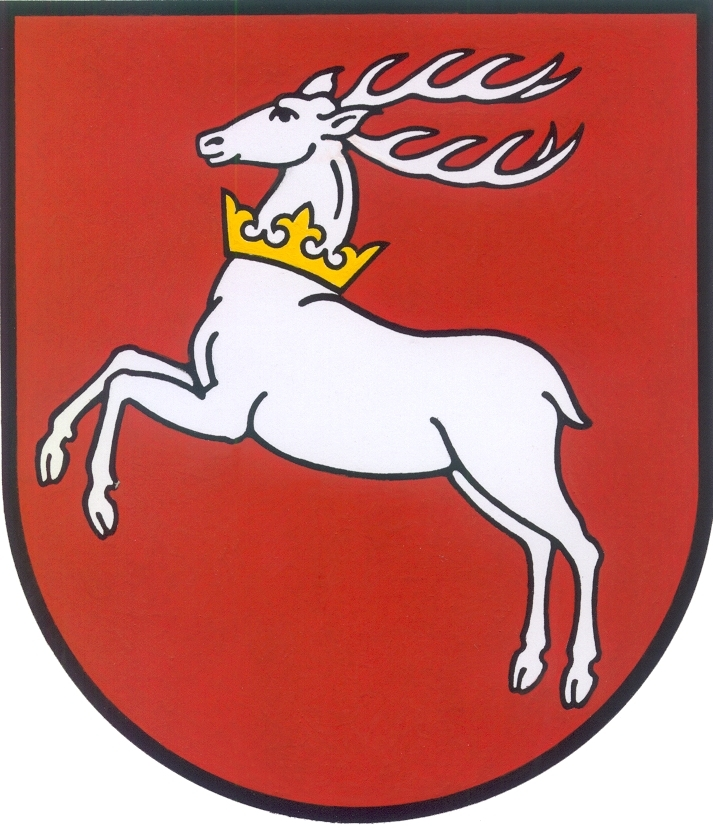 